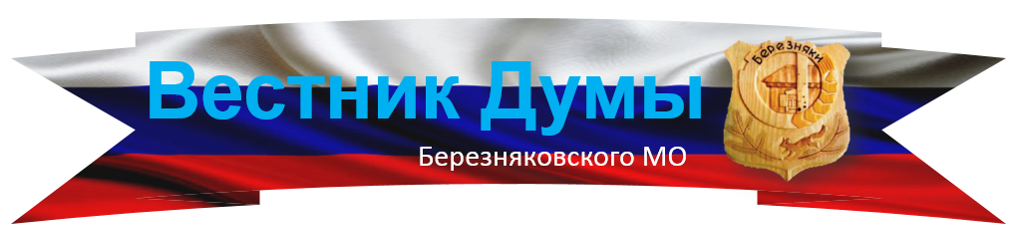 БЕРЕЗНЯКОВСКОГО СЕЛЬСКОГО ПОСЕЛЕНИЯ№ 04 (124) Приложение №1 от .27.04.2018 г.27.04.2018Г. №46РОССЙСКАЯ ФЕДЕРАЦИЯИРКУТСКАЯ ОБЛАСТЬНИЖНЕИЛИМСКИЙ МУНИЦИПАЛЬНЫЙ РАЙОНБЕРЕЗНЯКОВСКОЕ СЕЛЬСКОЕ ПОСЕЛЕНИЕДУМАРЕШЕНИЕ«О ВНЕСЕНИИ ИЗМЕНЕНИЙ И ДОПОЛНЕНИЙ В РЕШЕНИЕДУМЫ БЕРЕЗНЯКОВСКОГО СЕЛЬСКОГО ПОСЕЛЕНИЯ№ 103 ОТ 28.11.2014Г. «ОБ УТВЕРЖДЕНИИ ПРОГРАММЫКОМПЛЕКСНОГО РАЗВИТИЯ СИСТЕМ КОММУНАЛЬНОЙ ИНФРАСТРУКТУРЫ НА ТЕРРИТОРИИ МУНИЦИПАЛЬНОГО ОБРАЗОВАНИЯ БЕРЕЗНЯКОВСКОГО СЕЛЬСКОГО ПОСЕЛЕНИЯ»В соответствии с Федеральным законом от 30 декабря 2004 года № 210-ФЗ «Об основах регулирования тарифов организаций коммунального комплекса», руководствуясь Федеральным законом от 06.10.2003 года №131-ФЗ «Об общих принципах организации местного самоуправления в Российской Федерации», Уставом Березняковского муниципального образования, Дума Березняковского сельского поселения РЕШИЛА:1. Внести изменения и дополнения в Решение Думы Березняковского сельского поселения №103 от 28.11.2014г. «Об утверждении программы комплексного развития систем коммунальной инфраструктуры на территории муниципального образования Березняковского сельского поселения», в Раздел 5: Таблица 5.1, Таблица 5,2, Таблица 5.6, Раздел 6: Таблица 12.1, читать в новой редакции. 2. Опубликовать настоящее решение в «Информационном Вестнике Березняковского муниципального образования» и на официальном сайте Березняковского сельского поселения.3. Контроль настоящего Решения Думы Березняковского сельского поселения оставляю за собой.ПРОГРАММА КОМПЛЕКСНОГО РАЗВИТИЯСИСТЕМ КОММУНАЛЬНОЙ ИНФРАСТРУКТУРЫМУНИЦИПАЛЬНОГО ОБРАЗОВАНИЯБЕРЕЗНЯКОВСКОГО СЕЛЬСКОГО ПОСЕЛЕНИЯ ДО 2031 ГОДАСОДЕРЖАНИЕВведение                                                                                                                         4Раздел 1. Паспорт программы                                                                                       6Краткая характеристика Березняковского сельского поселения                                9Раздел 2: «Характеристика существующего состояния коммунальной инфраструктуры»                                                                                                          14Раздел 3: «Перспективы развития муниципального образования и прогноз спроса на коммунальные ресурсы»                                                                                         203.1 Краткая характеристика Березняковского сельского поселения                        203.2 Перспективные показатели развития муниципального образования                203.2.1 Функциональный профиль                                                                                  203.2.2 Развитие малых туристско-рекреационного и курортного обслуживания      213.2.3 Население                                                                                                            213.2.4 Перспективы развития застройки                                                                       223.2.5 Жилищный фонд                                                                                                  243.2.6 Социальная инфраструктура                                                                              25Раздел 4: «Целевые показатели развития коммунальной инфраструктуры»         27Раздел 5: «Программа инвестиционных проектов, обеспечивающих достижение целевых показателей»                                                                                                 30Раздел 6: «Ресурсное обеспечение Программы»                                                      39Раздел 7: «Социально-экономическая эффективность реализации Программы» 39Раздел 8: «Механизм реализации Программы и контроль над ее выполнением» 41ВВЕДЕНИЕЦелью разработки Программы комплексного развития систем коммунальной инфраструктуры муниципального образования Березняковского поселения на 2014–2031 гг. (далее – Программа) является обеспечение надежности, качества и эффективности работы коммунального комплекса в соответствии с планируемыми потребностями развития муниципального образования Березняковского поселения на период 2014–2031 гг.Программа является базовым документом для разработки инвестиционных и производственных программ организаций коммунального комплекса сельского поселения.Программа представляет собой увязанный по задачам, ресурсам и срокам осуществления перечень мероприятий, направленных на обеспечение функционирования и развития коммунальной инфраструктуры муниципального образования Березняковского поселения.Основными задачами Программы являются:1. Инженерно-техническая оптимизация систем коммунальной инфраструктуры муниципального образования Березняковского сельского поселения.2. Взаимосвязанное перспективное планирование развития систем коммунальной инфраструктуры муниципального образования Березняковского сельского поселения.3. Разработка мероприятий по комплексной реконструкции и модернизации систем коммунальной инфраструктуры муниципального образования Березняковского сельского поселения;4. Повышение надежности коммунальных систем и качества коммунальных услуг муниципального образования Березняковского сельского поселения;5. Совершенствование механизмов развития энергосбережения и повышение энергоэффективности коммунальной инфраструктуры муниципального образования Березняковского сельского поселения;6. Повышение инвестиционной привлекательности коммунальной инфраструктуры муниципального образования Березняковского сельского поселения;7. Обеспечение сбалансированности интересов субъектов коммунальной инфраструктуры и потребителей муниципального образования Березняковского сельского поселения.Формирование и реализация Программы базируется на следующих принципах:8. Целевом – мероприятия и решения Программы должны обеспечивать достижение поставленных целей;9. Системности – рассмотрение всех субъектов коммунальной инфраструктуры муниципального образования Березняковского сельского поселения как единой системы с учетом взаимного влияния всех элементов Программы друг на друга;10. Комплексности – формирование Программы в увязке с различными целевыми Программами (областными, муниципальными, предприятий и организаций), реализуемыми на территории муниципального образования Березняковского сельского поселения.Срок реализации Программы: 2014–2031 гг.Перспективные показатели развития муниципального образования являются основой для разработки Программы и формируются на основании:11. Схемы территориального планирования муниципального образования Нижнеилимского муниципального района;12. Правил землепользования и застройки территории муниципального образования Березняковского сельского поселения Нижнеилимского муниципального района Иркутской области;13. Прогноза социально-экономического развития муниципального образования Березняковского сельского поселения, формируемого на ежегодной основе.Программа разрабатывается в соответствии с:1. Документами территориального планирования муниципального образования Нижнеилимского муниципального района и муниципального образования Березняковского поселения;2. Инвестиционными программами организаций коммунального комплекса, расположенных на территории муниципального образования Березняковского сельского поселения и (или) осуществляющих деятельность на территории муниципального образования Березняковского сельского поселения;3. Программ энергосбережения и повышения энергетической эффективности муниципального образования Березняковского сельского поселения;4. Схемы теплоснабжения, водоснабжения и водоотведения сельского поселения;5. Генеральный план муниципального образования Березняковского сельского поселения.1 ПАСПОРТ ПРОГРАММЫКРАТКАЯ ХАРАКТЕРИСТИКА БЕРЕЗНЯКОВСКОГО СЕЛЬСКОГО ПОСЕЛЕНИЯБерезняковское муниципальное образование со статусом сельского поселения входит в состав Нижнеилимского районного муниципального образования Иркутской области в соответствии с законом Иркутской области от 16.12.2004 г. № 96-оз «О статусе и границах муниципальных образований Нижнеилимского района Иркутской области». В Березняковском муниципальном образовании входят поселки Березняки и Игирма (Старая Игирма). Административным центром муниципального образования является п. Березняки. По данным государственной статистики, постоянное население муниципального образования на 1.01.1912 г. составляет 1,9 тыс. чел. сельского населенияБерезняковское муниципальное образование граничит на севере с Янгельским городским поселением, а на протяжении остальной границы – с межселенными территориями Нижнеилимского района.До революции территория Березняковское сельского поселения входила в состав Киренского округа (с 1901 г. - уезда) Иркутской губернии. В 1925 г., согласно Постановлению ВЦИК от 28 июня 1926 г. Иркутская губерния, входящая в состав Сибирского края, была упразднена и разделена на округа и районы. Тогда был образован Нижнеилимский район (центр – село Нижнеилимское) в составе Тулунского округа. В 1930 г. окружное деление было упразднено, районы, в том числе и Нижнеилимский, перешли в прямое подчинение г. Иркутску – центру образованного Восточно - Сибирского края (с 1936 г. – Восточно - Сибирской области, с 1937 г. – Иркутской области). Территория Березняковского муниципального образования вошла в состав Нижнеилимского административного района Иркутской области.Березняковское сельское поселение находится в пределах средне -Сибирского плоскогорья, на берегу Усть-Илимского водохранилища, в пониженной полосе между Лено-Ангарским плато и Ангарским кряжем с высотой рельефа 450-500 м. Наличие автомобильной дорог, свободной территории под новое жилищно-гражданское строительство создают благоприятные предпосылки для социально-экономического развития поселения. Сдерживающим фактором развития является удаленность муниципального образования от важнейших экономических центров страны и области. Удаленность поселка от областного центра (г. Иркутска) составляет 1 300 км по железной дороге через ст. Коршуниха – Ангарская), до районного (г. Железногорск-Илимский) - 90 км, от ближайшего большого города, Братск (ст. Гидростроитель), 289 км. Суровые климатические условия поселения, приравненные к районам Крайнего Севера, а также низкий уровень освоенности территории также осложняют реализацию потенциала социально-экономического и транспортно-географического положения территории. Березняковское муниципальное образование входит в состав Нижнеилимской районной системы расселения и административно подчиняется непосредственно районному центру – г. Железногорск-Илимский, с которым поддерживает связи в системе межселенного обслуживания. В качестве центра муниципального образования п. Березняки осуществляет функции административного управления и культурно-бытового обслуживания в отношении подчиненного сельского поселка Игирма с населением 754 чел., расположенного на расстоянии 8 км.Площадь п. Березняки в проектных границах составляет 145,7 га. В настоящее время застроенная территория занимает 95,7 га, или 65,7% всех земель в границах поселка. Из нее 59,8 га (62,5% застройки) приходится на жилую зону, большая часть которой, 48,9 га или 81,8%, сформирована индивидуальной застройкой усадебного типа, 3,3 га или 5,5 % жилой застройки занимают малоэтажные многоквартирные жилые дома. Территории ведения дачного хозяйства, садоводства и огородничества составляют 7,1 га, прочие жилые территории – 0,5 га. В состав жилой зоны включена территория улично-дорожной сети кварталов жилой застройки. Учреждения обслуживания, составляющие общественно-деловую зону рабочего поселка (объекты общественно-делового назначения, здравоохранения и социального обеспечения, культуры и искусства) размещаются на площади 4,8 га. Производственные зоны, включающие в себя промышленные территории (молочный цех, овощехранилище, пилорама, гаражные боксы и д.р.) занимают 26,7 га, зоны инженерной и транспортной инфраструктуры – 4,4 га. Рекреационная зона, представлена, главным образом, территорией леса, занимает 49,1 га или 33,7% площади поселка, режимная зона, территория ПЧ-36 «Хребтовая», - 0,5. Зоны специального назначения, представленные ветеринарной лечебницей, составляют 0,4 га.Территория п. Игирма в проектных границах составляет 107,4га. В настоящее время застроенная территория занимает 73,2га, или 68,1% всех земель в границах поселка. Из нее 65,2га (89,1% застройки) приходится на жилую зону, большая часть которой, 62,4 га или 95,7% сформирована индивидуальными домами усадебного типа. Кроме того, 2,8 га или 4,3% жилой застройки занимают садоводства. В состав жилой зоны включена территория улично-дорожной сети в границах жилых кварталов. Учреждения обслуживания, составляющие общественно-деловую зону поселка (объекты общественно-делового назначения, здравоохранения и социального обеспечения), размещаются на площади 1,7 га.Производственные зоны (пилорама, база ФГУ «Игирменский лесхоз») занимают незначительную территорию – 2,3 га, зоны инженерной и транспортной инфраструктуры – 1,2 га.Рекреационная зона (представленная, главным образом, территорией естественного ландшафта) занимает 36,9 га или 34,3% площади населенного пункта, в том числе 2,8 га территория зеленых насаждений общего пользования.Вне границ населенных пунктов площадь территории земель Березняковского сельского поселения составляет 33995,4 га. На застроенную территорию приходится 6,0 га, которая полностью представлена участками садоводств и дачных хозяйств. Производственные зоны и зоны инженерной и транспортной инфраструктуры, также занимают незначительную площадь – 1,0 и 0,4 га соответственно.Анализ современного использования территории Березняковского сельского поселения позволяет сделать вывод о его низкой эффективности, что обусловлено, прежде всего, ландшафтными особенностями местности. Подавляющую часть земель поселения занимают рекреационные зоны – 30307,5 га. Застройкой (с учетом неиспользуемых территорий) занято 174,9 га, что составляет 0,5% всех земель в границах проекта. Рекреационные внеселитебные территории занимают 95,1% площади, под прочие виды использования остается 4,4% всех земель поселения. ТАБЛИЦА 1.1СОВРЕМЕННОЕ ИСПОЛЬЗОВАНИЕ ТЕРРИТОРИИ БЕРЕЗНЯКОВСКОГО СЕЛЬСКОГО ПОСЕЛЕНИЯ В КАДАСТРОВЫХ ГРАНИЦАХ НАСЕЛЕННОГО ПУНКТАЖилая зона поселения представлена преимущественно территорией индивидуальных жилых домов усадебного типа – 111,3 га (85,9% застройки) и территорией садоводств – 14,5 га (11,2%), характеризующееся низкой плотностью. На малоэтажные многоквартирные жилые дома и прочие жилые территории приходится 3,3 и 0,5 га соответственно.Площадь участков общественных учреждений и предприятий обслуживания поселенного значения (кроме размещаемых в жилой зоне) составляет 6,5 га.Производственные зоны занимают площадь в 30,0 га, или 0,1% всех земель, зоны инженерной и транспортной инфраструктуры – 6,0 га. Наибольшие по площади участки инженерной и транспортной инфраструктуры приходятся на территорию объектов инженерной инфраструктуры (очистные сооружения, котельные) – 4,0 га или 66,7%.Использование территории в границах сельского поселения на исходный год разработки генерального плана отражено в таблице 1.1.Согласно инвентаризационным данным и форме №1-жилфонд, жилищный фонд Березняковского муниципального образования на 01.01.2012 г. составил 39,9 тыс. м2 общей площади. На муниципальный и государственный жилой фонд приходится 26,1 тыс. м2 общей площади (65,4%), на частный (в том числе индивидуальный) жилой фонд – 13,8 тыс. м2, или 34,6%. Средняя плотность жилищного фонда в границах жилой застройки (без учета садоводств) составляет 346,6 м2/га. Средняя плотность населения в жилой застройке по поселению составляет 17,0 чел/га.ТАБЛИЦА 1.2РАЗМЕЩЕНИЕ ЖИЛИЩНОГО ФОНДА НА РАСЧЕТНЫЙ СРОК ПО СТРУКТУРЕ ЗАСТРОЙКИ И ЭТАЖНОСТИ (ТЫС. М2 ОБЩЕЙ ПЛОЩАДИ КВАРТИР)Жилищный фонд Березняковского муниципального образования имеет высокий уровень благоустройства. По большинству видов инженерного оборудования уровень обеспеченности существенно выше среднего уровня для сельской местности Нижнеилимского района. Горячее водоснабжение отсутствует. Деревянный жилищный фонд по преимуществу неблагоустроенныйСредняя обеспеченность одного постоянного жителя поселения общей площадью жилья составляет 19,9 м2, что значительно ниже среднего уровня для сельских поселений Нижнеилимского района (21,3 м2/чел) но выше среднего уровня сельских поселений Иркутской области (18,4 м2/чел.) - см. таблицу 1.3.ТАБЛИЦА 1.3ЖИЛИЩНАЯ ОБЕСПЕЧЕННОСТЬ НАСЕЛЕНИЯ* показатели для сельских поселенийСОЦИАЛЬНАЯ ИНФРАСТРУКТУРАДля оценки уровня развития сети объектов социального и культурно-бытового обслуживания представляется возможным воспользоваться рекомендательными нормативами СП 42.13330.2011 (Актуализированная редакция СНиП 2.07.01-89* «Градостроительство. Планировка и застройка городских и сельских поселений»), а также Социальными нормативами и нормами, одобренными распоряжением Правительства РФ от 3 июня 1996 г. № 1063-р и рекомендованными Главгосэкспертизой. Однако следует учитывать, что разрабатывались они еще на методической основе плановой экономики и практически не были реализованы даже в тот период.Общеобразовательные школы и внешкольные учреждения.На исходный год разработки генплана в Березняковском муниципальном образовании действовала одна муниципальная средняя общеобразовательные школы – МОУ «Березняковская СОШ» с проектной вместимостью 240 мест и МОУ «Игирменская основная общеобразовательная школа» проектной вместимостью 180 мест. Общая вместимость школ муниципального образования составляет 420 мест. Фактическая наполняемость образовательного учреждения составляет 177 человек или 42,1% проектной вместимости объекта.Дошкольные образовательные учреждения.Дошкольные образовательные учреждения на территории муниципального образования представлены МДОУ «Детский сад «Ручеек» в п. Березняки на 75 мест, В п. Игирма на базе МОУ «Игирменская ООШ» действует дошкольная группа на 20 детей. Общая вместимость дошкольных учреждений муниципального образования составляет 95 мест, фактически их посещает 68 детей, что составляет 71,6% проектной наполняемости объектов. Предприятия торговли и общественного питания.Торговая сеть поселения на исходный год разработки генерального плана была представлена 6 магазинами общей торговой площадью 262,9 м2. И 8 магазинами в п. Игирма – 268,7 м2 общей торговой площади.Открытая сеть общественного питания на территории поселения представлена баром «Фортуна» в п. Березняки на 28 посадочных мест. Учреждения здравоохранения.Учреждения здравоохранения муниципального образования представлены МУЗ «Березняковская участковая больница» с поликлиникой на 100 посещений в смену, стационаром вместимостью 50 коек (в том числе инфекционное туберкулезное отделение на 25 коек.  Работает аптечный киоск. В п. Игирма работает ФАП. Предприятия коммунально-бытового обслуживанияВ Березняковском муниципальном образовании отсутствуют предприятия, осуществляющие непосредственное бытовое обслуживание населения.Учреждения культуры и искусства.Учреждения культуры и искусства сельского поселения представлены МУК КИЦ БСП Муниципальное учреждение культуры «Культурно-информационный центр» и СДК п. Игирма на 150 и 110 посадочных мест соответственно. В п. Березняки и Игирма работает библиотека Спортивные сооружения.Физкультурно-спортивные сооружения (открытые спортивные площадки, стадионы, спортивные залы, плавательные бассейны), кроме школьных объектов, в границах Березняковского сельского поселения отсутствуют.Учреждения, предприятия и организации связи, управления и финансированияНа территории поселения функционирует Братское отделение №2413 Байкальского Сбербанка РФ в п. Березняки, почтовое отделение связи Железногорск-Илимского почтамта – структурного подразделения УФПС Иркутской области – филиал ФГУП «Почта России» в п. Березняки и п. Игирма; стационарная телефонная связь осуществляет ОАО «Ростелеком». На территории также работают такие операторы сотовой связи, как ЗАО «Мобиком-Хабаровск» (торговая марка «Мегафон») и АОА «Вымпелком» (торговая марка «Билайн»). Связь МТС в 2015г. появилась на территории поселения, и интернет «Росрегион» в 2016г.В поселении не достаточно дошкольных учреждений, образовательных школ, клубов, аптек, отделений почтовой связи, стационар, поликлиника, отделение связи и банка). По магазинам уровень обеспеченности ниже нормативного. В поселении отсутствуют физкультурно-спортивные сооружения (спортивные залы, открытые плоские объекты, бассейны), учреждения и предприятия коммунального обслуживания (прачечные и химчистки, баня, гостиница), внешкольные у4чреждения, станция скорой помощи, детская молочная кухня, предприятия непосредственного бытового обслуживания населения. Ряд учреждений требует капитального ремонта.РАЗДЕЛ 2: «ХАРАКТЕРИСТИКА СУЩЕСТВУЮЩЕГО СОСТОЯНИЯ КОММУНАЛЬНОЙ ИНФРАСТРУКТУРЫ»ТЕПЛОСНАБЖЕНИЕВ состав территории Березняковского муниципального образования входят земли населенных пунктов п. Березняки, п. Игирма.Теплоснабжение поселка осуществляется от электрокотельной с установленной мощностью 20,64 Гкал/час, с присоединенной нагрузкой 4,7 Гкал/час. Потребителями котельной являются 48 муниципальных домов, 27 частных, 7 объектов соцкультбыта, 1 прочий объект. В электрокотельной установлено 4 котла КЭВ 6000/6. Сети теплоснабжения общей протяженности 8,5 км, в том числе ветхих 4,7 км. Схемы тепловых сетей от котельной открытые и закрытые, тип прокладки смешанный – надземный и подземный в двухтрубном исполнении. Потери тепла в тепловых сетях составляют 18-20%. Несоответствие мощностей в котельной в отапливаемых площадей резко увеличивает стоимость тепловой составляющей в тарифах по оплате коммунальных услуг.Теплообеспечение населения п. Игирма и 50% п. Березняки осуществляется собственными теплоисточниками (печками), топятся дровами. Школа в п. Игирма обеспечивается теплом от собственной котельной.  В котельной установлено -1 котел КВ-0,4 2005г. и два самодельных котла 1968 года. установленная мощность 1,0 Гкал/час, присоединенная нагрузка 0,28 Гкал/час. Рабочий котел КВ-0,4 два самодельных котла в резерве. Топливом котельной являются дрова. ТАБЛИЦА 2.1Потери в тепловых сетях при передаче теплоэнергии составляют %. Наличие значительных потерь обусловлено значительным физическим износом тепловых сетей.Стоимость отпущенной гигакалории с учетом НДС в 2014 году для населения МО Березняковского сельского поселения, а также динамика ее изменения в течение пяти предыдущих лет представлена в таблице 2.2ТАБЛИЦА 2.2ОБЪЕКТЫ ТЕПЛОСНАБЖЕНИЯЛюбую теплоэнергетическую систему с целью анализа надежности работы можно условно разбить на три основных участка:1. участок производства тепловой энергии (котельная);2. участок транспортировки тепловой энергии потребителю (трубопроводы тепловых сетей);3. участок потребления тепловой энергии (отапливаемые объекты).Каждый из приведенных участков обладает характерными непроизводственными потерями, снижение которых и является основной функцией энергосбережения.Существующие проблемы котельной п. Березняки:4. изношенность оборудования5. высокая стоимость электрической энергии. Существующие проблемы тепловых сетей:6. ветхие тепловые сети Администрацией Березняковского сельского поселения Нижнеилимского района утверждена долгосрочная целевая программа «Энергосбережение и повышение энергетической эффективности». В п. Березняки планируется строительство нового теплоисточника. В соответствии со «Схемой теплоснабжения Березняковского сельского поселения на период с 2013 по 2028гг.», Администрация Березняковского сельского поселения и ресурсоснабжающая организация ООО «Электрические котельные Березняки» пришли к единому решению по строительству угольной котельной на территории п. БерезнякиВОДОСНАБЖЕНИЕРесурсоснабжающей организацией в сфере холодного водоснабжения является ООО «КомСервис», выполняющая работы и оказывающая услуги в том числе:1. добыча пресных подземных вод для хозяйственно- питьевого водоснабжения;2. подключение потребителей к системе водоснабжения;3. обслуживание водопроводных сетей;4. установка приборов учета (водомеров), их опломбировка;5. демонтаж и монтаж линий водоснабжения.Взаимоотношения предприятия с потребителями услуг осуществляются на договорной основе. Оплата услуг, предоставляемых ООО «КомСервис» в Березняковском сельском поселении осуществляются непосредственно через кассу предприятия.Качество поставляемых услуг соответствует требованиям, определенным действующим законодательством. По данным протоколов лабораторных исследований, проведенных Филиалом Федерального государственного учреждения здравоохранения «Центр гигиены и эпидемиологии в Иркутской области» в Нижнеилимском районе, пробы воды из скважин водозабора Березняковского сельского поселения соответствуют требованиям СанПиН 2.1.4.1074-01 "Питьевая вода. Гигиенические требования к качеству воды централизованных систем питьевого водоснабжения. Контроль качества". Организации технической эксплуатации систем водоснабжения обеспечивают их надлежащее использование и сохранность.Водоснабжение п. Березняки централизованное от водозабора подземных вод, состоящего из 2-х скважин и насосной станции 2-го подъема. Станция обеспечивает водой котельную, канализационные очистные сооружения, промышленную зону, объекты жилого и социального назначения. Протяженность сетей составляет 8,8 км.Дебит скважин водозабора подземных вод Березняковского сельского поселения:1. скважина №1 – 0,96 тыс. м3/сут;2. скважина №2 – 0,96 тыс. м3/сут;3. скважина п. Игирма №1 – 0,50 тыс. м3/сут.  4. скважина п. Игирма №2 (школьная котельная) – 0,16 тыс. м3/сутПроизводительность водозабора составляет 1,92 тыс. м3/сут.На территории Березняковского сельского поселения находится Игирминское месторождение пресных подземных вод, на расстоянии 1,0 км к северу от п. Березняки междуречье рек Илима и Игирмы.Утвержденные запасы подземных вод составляют, тыс. м3/сут: кат. А - 4,2; В - 4,2. С1 - 2,0; Всего - 10,4. Утверждены протоколом ТКЗ от 1988 г. № 226.Месторождение эксплуатируется одним предприятиям ООО «КомСервис».ДИАГРАММА 2.1Вывод: Объем потребления в разрезе рассматриваемых лет имеет довольно равномерную динамику. Большая часть объема потребления приходится на население- 70%, Потери составляют - 11%. Основными статьями затрат в себестоимости услуги водоснабжения являются затраты по статьям: «фонд оплаты труда», «электроэнергия», «эксплуатационные расходы».Надежность работы системы водоснабжения. Зоны санитарной охраны должны предусматриваться на всех источниках водоснабжения и водопроводах хозяйственно-питьевого назначения в целях обеспечения их санитарно-эпидемиологической надежности.В целях предохранения источников водоснабжения от возможного загрязнения в соответствии с требованиями СанПиН 2.1.4.1110-02 «Зоны санитарной охраны источников водоснабжения и водопроводов питьевого назначения» предусматривается организация зон санитарной охраны из трех поясов:1. в первый пояс зон санитарной охраны включается территория в радиусе 30-50 м. вокруг скважины. Территория первого пояса ограждается и благоустраивается, запрещается пребывание лиц, неработающих на головных сооружениях;2. второго и третьего – режимов ограничения. В зону второго и третьего поясов на основе специальных изысканий включаются территории, обеспечивающие надежную санитарную защиту водозабора в соответствии с требованиями Сан Пин 2.1.4.1110-02.«Зоны санитарной охраны источников водоснабжения и водопроводов питьевого назначения». На территории второго и третьего поясов устанавливается ограниченный санитарный режим.Существующие проблемы системы водоснабжения:1. Отсутствие современных технологий водоочистки.2. Аварийное состояние водонапорной башни (бака накопителя)3. Высокая изношенность сетей.ВОДООТВЕДЕНИЕВодоотведение п. Березняки централизованное, осуществляется по канализационным сетям, протяженность которых составляет 8,5 км., насосной станцией на канализационные очистные сооруженияСтоки от жилой застройки и зданий социально-культурного и бытового назначения в самотечном режиме поступают на канализационную насосную станцию и далее напорными трубопроводами направляются на канализационные очистные сооружения. Проектная мощность очистных сооружений 700 м3/сутки. Канализационные очистные сооружения находятся в аварийном состоянии. Установленная фактическая мощность – 200. м3/сут.Цены и тарифы.ТАБЛИЦА 2.3СУЩЕСТВУЮЩЕЕ ПОЛОЖЕНИЕ В СФЕРЕ ВОДООТВЕДЕНИЯ.Объекты КОС эксплуатировались более 30 лет в условиях агрессивной жидкостной и газовой среды. Конструкция здания КОС подвержены различной степени износа, повреждений и разрушений. Разрушению подверглись практически все виды материалов, конструкций – бетон, арматура, кирпичная кладка, деревянные изделия ИГОО «Экологическая группа» выполнен рабочий проект строительства очистных сооружений хозяйственно-бытовых сточных вод «Альфа-7ХБ» Проектная мощность очистных сооружений – 200м3/сут. Состав очистных сооружений «Альфа-7ХБ» следующий:Комплекс «Альфа-7ХБ» по очистке сточных вод:1. производственные помещение;2. реагентное хозяйство;3. вентиляционная камера;4. операторская;5. сан.узел.6. резервуар-усреднитель;7. складское хозяйство.ЭЛЕКТРОСНАБЖЕНИЕЭлектроснабжение Нижнеилимского района Иркутской области осуществляется от Братского и Усть-Илимского энергоузлов от подстанций, находящихся в собственности ЗАО «Северные электрические сети», ВСЖД РАО РЖД и ЗАО «Братские электрические сети». Электроснабжение Березняковского сельского поселения осуществляется от ПС «Березняки» 110/35/6/10, которая получает питание от воздушной линии ВЛ 110 кВ ПС «Рудногорская» - ПС «Березняки». Проходящие по территории Березняковского МО проходят следующие воздушные линии напряжением 35 кВ и выше.Электрические сети 35-10кВ, проходящие по территории Березняковского МО, выполнены воздушными одно-и двухцепными.Протяженность воздушных и кабельных линий представлена в таблице 2.4.По степени обеспечения надежности электроснабжения электроприемники Березняковского МО в основном относятся к III категории, за исключением объектов социального, культурного и бытового назначения и коммунальных зон, относящихся ко II категории, и промышленных потребителей, относящихся к I категории электроснабжения.ЦЕНЫ И ТАРИФЫТАБЛИЦА 2.5Таблица 2.6Из таблицы 2.5 видно, что при числе использования максимума нагрузок (на шинах ПС) 5300 потребление электроэнергии в Березняковском МО на расчетный срок составит 50615 МВт ч в год. При численности населения данного района 1,4 тыс.человек удельное потребление на расчетный срок составит 36 154 кВт ч на человека в год.СИСТЕМА ОБРАЩЕНИЯ ТБОСанитарная очистка территории производится администрацией посёлка на договорной основе с ООО «КомСервис» в соответствии с графиком и с использованием специализированной техники. Услуга по сбору и вывозу ТБО входит в тариф по содержанию и текущему ремонту общего имущества многоквартирного дома.Ежегодно на территории Березняковского МО по данным администрации образуется порядка 3,3 тыс. м3 в год ТБО. Преобладающая часть ТБО поступает на свалку, расположенную в 7 км от посёлка Игирма и 3 км от поселка Березняки, на межселенной территории, по автодороге Березняки- Игирма – Железногорск-Илимский. Площадь территории свалки 3 га. Сбор и удаление ТБО от благоустроенного жилого сектора и от общественных зданий и сооружений осуществляется централизованно через очистные сооружения. ТБО от не канализованной части застройки собираются в выгребные ямы с последующим вывозом на очистные сооружения. Для благоустроенного жилого сектора и административных зданий применяется система несменяемых сборников (металлические контейнеры). Кладбище Березняковского МО расположено в 1,5 км от посёлка на межселенной территории вблизи автодороги Березняки Железногорск-Илимский, второе кладбище в 1,5 км в восточном направлении от п. Игирма. Площадь территории кладбища 5,6 га п. Березняки, п. Игирма 4,4 га. В п. Игирма расположен заброшенный скотомогильник.Система сбора и вывоза отходов потребления по ряду пунктов не соответствует санитарно-техническим требованиям:1. Не отвечает требованиям по захоронению отходов, 2. Территория свалки не огорожена,3. Изоляция слоёв не проводится, 4. Спецтранспорт имеет значительный износ и требует обновления,5. Отсутствие селективного сбора отходов от населения, в т.ч. опасных (люминесцентные лампы, использованные батарейки) и пластиковой тары, поток которой нарастает6. Часть ТБО попадает на стихийные свалки в лесной зоне, прилегающей к посёлкам.Решение существующих проблем в данной сфере должно быть комплексным и требует дополнительного финансирования со стороны областного и федерального бюджетов, т.к. средствами местного бюджета и проживающих граждан данную задачу не решить.КРАТКИЙ АНАЛИЗ СОСТОЯНИЯ УСТАНОВКИ ПРИБОРОВ УЧЕТА И ЭНЕРГОРЕСУРСОСБЕРЕЖЕНИЯ У ПОТРЕБИТЕЛЕЙ.Уровень оснащенности Березняковского сельского поселения приборами учета основных коммунальных услуг в многоквартирных домах составляет:Холодная вода в многоквартирных домах (общедомовые) – 100%;Холодная вода в многоквартирных домах (поквартирно) – 98%;Тепловая энергия в многоквартирных домах (общедомовые) –0 %.В соответствии с требованиями Федерального закона от 23.11.2009 №261-ФЗ «Об энергосбережении и повышении энергетической эффективности и о внесении изменений в отдельные законодательные акты Российской Федерации», на территории муниципального образования Березняковского сельского поселения разработана долгосрочная целевая программа «Энергосбережение и повышение энергетической эффективности на территории Березняковского муниципального образования на 2014-2020 гг.».В рамках реализации муниципальной целевой программы планируется реализация следующих технических мероприятий:1. Проведение инвентаризации участка безхозяйных электрических сетей, постановка их на учет и передача на обслуживание специализированной организации.2. Ранжирование многоквартирных домов по уровню энергоэффективности, выявление многоквартирных домов, требующих реализации первоочередных мер по повышению энергоэффективности, и оценка на этой основе потенциала энергосбережения в поселке.3. Установка коллективных приборов учета тепловой энергии в многоквартирных домах.4. Замена ламп накаливания на энергосберегающие современные аналоги в подъездах многоквартирных домов и в бюджетных организациях.5. Мероприятия, направленные на повышение уровня оснащенности общедомовыми и поквартирными приборами учета используемых энергетических ресурсов и воды, в том числе информирование потребителей о требованиях по оснащению приборами учета, автоматизация расчетов за потребляемые энергетические ресурсы, внедрение систем дистанционного снятия показаний приборов учета используемых энергетических ресурсов.6. Контроль за нецелевым использованием энергоносителей (отбор воды из системы отопления и др.).Важным является установка приборов учета, так как это позволяет исключить потери энергоресурсов от источника вырабатываемой энергии до здания при расчетах с ресурсоснабжающими организациями, выявить утечки в системах водоснабжения здания, а также обеспечить реальные возможности для ресурсосбережения.РАЗДЕЛ 3: «ПЕРСПЕКТИВЫ РАЗВИТИЯ МУНИЦИПАЛЬНОГО ОБРАЗОВАНИЯ И ПРОГНОЗ СПРОСА НА КОММУНАЛЬНЫЕ РЕСУРСЫ»3.1 КРАТКАЯ ХАРАКТЕРИСТИКА БЕРЕЗНЯКОВСКОГО СЕЛЬСКОГО ПОСЕЛЕНИЯБерезняковское муниципальное образование со статусом сельского поселения входит в состав Нижнеилимского районного муниципального образования Иркутской области в соответствии с законом Иркутской области от 16.12.2004 г. № 96-оз «О статусе и границах муниципальных образований Нижнеилимского района Иркутской области» и занимаемая площадь составляет п. Березняки – 145,7 га; п. Игирма – 107,4 га Административным центром является п. Березняки, в состав Березняковское муниципальное образование входит населенный пункт п. Игирма и п. Березняки, со статусом сельского поселения.3.2 ПЕРСПЕКТИВНЫЕ ПОКАЗАТЕЛИ РАЗВИТИЯ МУНИЦИПАЛЬНОГО ПОКАЗАТЕЛЯ3.2.1 ФУНКЦИОНАЛЬНЫЙ ПРОФИЛЬВозникновение п. Березняки было связано со строительством центральной усадьбы совхоза «Березняковский», и первоначально его население было занято, главным образом в промышленно-гражданском строительстве.  За 70-80 годы было построено 75 благоустроенных и 97 неблагоустроенных жилых домов, дом культуры, школа, детский сад, больница, административное здание, отделение связи.Главным градообразующее предприятие п. Березняки – совхоз «Березняковский» имел мясомолочное направление, занимался выращиванием зерновых и овощей. Основной его задачей является снабжение молоком, картофелем и мясом ближайшие населенные пункты района.Основное развитие населенного пункта Игирма связано с размещением здесь в 60-х годах Ленского химлесхоза. Постепенно деревня расстроилась и превратилась в поселок рабочих химлесхоза. Строились новые жилые дома, служебные помещения, школа, детский сад, ФАП, магазины. Число работающих на предприятии Ленского химлесхоза составило до 0,5 тыс.человек. Население поселка Игирма занималось плановой заготовкой леса, пиломатериалов, извести, лесопилением, бондарным производством, тепличным хозяйством.Таким образом, Березняковское сельское поселение имело промышленно-сельскохозяйственную функциональную специализацию. На перспективу, исходя из возможностей развития муниципального образования, предлагается сельскохозяйственный профиль поселения. Представляется возможным создание малых предприятий, выпускающих молочную продукцию. Развитие сельского хозяйства позволит наладить производство по переработке и выпуску некоторых видов молочной продукции для поставки в ближайшие населенные пункты.Лесные ресурсы территории богаты лекарственными растениями, грибами и ягодами, что создаст благоприятные предпосылки для создания заготовительных пунктов по сбору, приемники и реализации дикоросов.На территории муниципального образования имеются запасы извести, что позволяет предусмотреть, при дополнительной до разведки месторождения, создание малого предприятия промышленности строительных материалов – по добыче извести.3.2.2 РАЗВИТИЕ МАЛЫХ ПРЕДПРИЯТИЙ ТУРИСТСКО-РЕКРЕАЦИОННОГО И КУРОРТНОГО ОБСЛУЖИВАНИЯДальнейшее экономическое развитие территории муниципального образования возможно также за счет развития малых предприятий туристско-рекреационного обслуживанияБерезняковское сельское поселение, расположенное на берегу Усть-Илимского водохранилища, обладает хорошими рекреационными ресурсами. Влажный прибрежный воздух в сочетании с резко-континентальным климатом, а также наличие на территории муниципального образования соснового бора, создает благоприятные предпосылки для развития оздоровительного туризма. В настоящее время уже существует тенденция переселения людей пенсионного возраста, страдающих астмой, г. Братска, Якутии и других территорий. В связи с этим, на территории поселения предлагается обустройство инфраструктуры отдыха населения – строительство базы отдыха, организация парков и обустройство пляжей, прогулок на катере, развитие водомоторного спорта. Наличие значительных запасов охотничье-промысловых ресурсов способствует развитию любительской охоты. К 2021 г. (I очередь) численность занятых в туристско-рекреационном обслуживании принимается в размере 10 чел., к 2031 г. (расчетный срок) - 20 чел.3.2.3 НАСЕЛЕНИЕЧисленность населения Березняковского сельского поселения остается относительно стабильной. Так, в п. Березняки, в связи с невысокой численностью населения поселка уровень рождаемости и смертности от года к году был различным в силу вероятностных причин.Определяющими факторами формирования населения на период до расчетного срока генерального плана приняты небольшой естественный прирост и миграционный приток населения, обусловленный созданием новых рабочих мест, а также улучшением жилищных условий жителей – заменой ветхого и аварийного жилья новым. Поскольку значительную часть мигрантов обычно составляют молодые люди в трудоспособном возрасте, это позволяет смягчить рассмотренные негативные тенденции динамики населения и прогнозировать относительную стабилизацию его демографической структуры. Прогноз возрастной структуры населения представлен в таблице 3.1Таблица 3.1В число лиц, занятых в экономике (самодеятельное население), входят кадры градообразующих отраслей, а также предприятий, организаций и учреждений обслуживания.На перспективу численность градообразующей группы увеличивается, что связано с размещением новых предприятий. В то же время ожидается рост уровня жизни населения, что приведет к увеличению численности и удельного веса обслуживающей группы до 13,6% населения на I очередь и до 15,5% - на расчетный срок (см. таблицу 3.2). Абсолютная численность лиц, занятых в экономике, соответствует прогнозным показателям.Таблица 3.2.ТРУДОВАЯ СТРУКТУРА НАСЕЛЕНИЯ БЕРЕЗНЯКОВСКОГО СЕЛЬСКОГО ПОСЕЛЕНИЯВ условиях естественного прироста и небольшого миграционного притока населения численность жителей Березняковского муниципального образования на I очередь программы (2020 г.) возрастет до 2,1 тыс. чел.3.2.4 ПЕРСПЕКТИВЫ РАЗВИТИЯ ЗАСТРОЙКИДля развития муниципального образования предлагается изменение использования территории поселения. Территория застройки (без учета санитарно-защитных зон) расширяется на 8,7% и составит 190,2 га, или 0,5% всех земель городского поселения. Ландшафтно-рекреационные внеселитебные территории по-прежнему будет занимать большую часть территории – 88,4% площади в границах проекта, под прочие виды использования останется 11,0 га земель муниципального образования.Площадь территории усадебной застройки, за счет размещения нового жилищного строительства, увеличивается до 127,1 га.Средняя плотность жилой застройки (без учета садоводств) в границах проекта к расчетному сроку уменьшается - с 346,6 м2/га до 410,5 м2/га, при этом средняя плотность населения в границах жилых кварталов и микрорайонов также уменьшается с 17 до 15,8 чел./га, что обусловлено повышением проектной средней жилищной обеспеченности населения по сравнению с существующей (с 19,9 м2/чел. до 26 м2/чел.).Так же предлагается расширение участков под учреждения и предприятия обслуживания. Их суммарная площадь увеличивается более чем в 1,3 раза, главным образом за счет формирования общественных центров, объектов торговли, общественного питания, предприятий коммунально-бытового обслуживания. На 1,0 га увеличивается площадь участков спортивных сооружений. Нормативная территория физкультурно-спортивных сооружений общего пользования определяется в соответствии с рекомендациями Приложения (Актуализированная редакция Ж СНиП 2.07.01-89*«Градостроительство. Планировка и застройка городских и сельских поселений») на уровне 0,7-0,9 га на 1 тыс. жителей и на расчетный срок для населения 1,2 тыс. чел. составляет 1,5 – 1,9 га. Генеральным планом на территории сельского поселения предлагается размещение, в составе зоны физической культуры и спорта, открытого плоскостного спортивного сооружения площадью и спортивного зала. Общая площадь спортивных сооружений Березняковского сельского поселения, к расчетному сроку составит 1,5 га, что полностью покрывает нормативную потребность жителей муниципального образования.Необходимая площадь озелененных территорий общего пользования вне микрорайонного значения на расчетный срок определяется согласно Ж СНиП 2.07.01-89* «Градостроительство. Планировка и застройка городских и сельских поселений» и для населенных пунктов составляет, как для населенных пунктов сельского поселения с численностью населения 2,1 тыс. чел., 2,5 га при нормативной обеспеченности 12 м2/чел.  Общая площадь озелененных территорий всего по проекту составит 7,0 га или 33,3 м2 на одного жителя, что полностью покрывает нормативную потребность населения и будет способствовать повышению комфортности застройки сельского поселения.Предусмотренное генеральным планом расширение территории объектов культурно-бытового обслуживания, организация озелененных территорий общего пользования и развитие спортивных сооружений ведет к повышению качества среды и уровня жизни населения.Проектом предлагается совершенствование функционального зонирования территории муниципального образования. Развивается жилая застройка, расширяются производственные территории – в связи с формированием озеленяемых санитарно-защитных зон.По проекту площадь природных территорий уменьшается, в связи с изъятием части территорий под жилищно-гражданское и дорожное строительство, организацию санитарно-защитных зон.ПРОЕКТНОЕ ИСПОЛЬЗОВАНИЕ ТЕРРИТОРИИ БЕРЕЗНЯКОВСКОГО СЕЛЬСКОГО ПОСЕЛЕНИЯ В ПРОЕКТНЫХ ГРАНИЦАХ НАСЕЛЕННОГО ПУНКТАВ границах сельского поселения сохраняются зоны сельскохозяйственного использования – 3754,3 га или 11,0% всех земель муниципального образования. Площадь территории специального назначения (кладбища, свалки ТБО, скотомогильники и ветеринарная лечебница в п. Березняки) и режимных объектов (пожарные части населенных пунктов) сохраняется на современном уровне – 14,0 и 0,6 га соответственно (Таблица 3.3).3.2.2 ЖИЛИЩНЫЙ ФОНДСогласно инвентаризационным данным и форме №1-жилфонд, жилищный фонд Березняковского муниципального образования 01.01.2012 г. составил 39,9 тыс. м2 общей площади. На муниципальный и государственный жилой фонд приходится 26,1 тыс. м2 общей площади (65,4%%), на частный (в том числе индивидуальный) жилой фонд – 13,8 тыс. м2, или 34,6%. Средняя плотность жилищного фонда в границах жилой застройки (без учета садоводств) составляет 346,6 м2/га. Средняя плотность населения в жилой застройке по поселению составляет 46,7 чел. га. Жилищный фонд Березняковского муниципального образования находится в удовлетворительном техническом состоянии. На жилые дома со средним уровнем физического износа, от 31-65% приходится 90,7% всего жилищного фонда или 36,2 тыс. м2 общей площади. Жилые дома с физическим износом более 65% составляет 6,5% общего жилищного фонда. Всего на ветхие и аварийные дома приходится 2,6 тыс. м2 общей площади жилья Жилые дома, с износом до 30%, составляют лишь 2,8% жилищного фонда и расположены в п. Березняки Средняя обеспеченность одного постоянного жителя поселения общей площадью жилья составляет 19,9 м2, что значительно выше среднего уровня для городских поселений Нижнеилимского района (21,3 м2/чел) и Иркутской области (18,4м2/чел.).Жилищный фонд муниципального образования имеет высокий уровень благоустройства. По большинству видов инженерного оборудования уровень обеспеченности существенно выше среднего уровня для сельской местности Нижнеилимского района. Горячее водоснабжение и газоснабжение в поселении отсутствует.Проектное решение предусматривает размещение нового строительства на свободной от застройки территории, занятой в настоящее время природными ландшафтами; а также на участках, освобождаемых в результате реконструкции – при сносе ветхих жилых домов.  Новый жилищный фонд муниципального образования полностью формируется за счет 2-3 этажных блокированных домов и индивидуальных жилых домов усадебного типа. Генеральным планом, разработанного для МО, предусматривается значительное развитие жилой зоны Березняковского сельского поселения.Формируемая новая усадебная жилая застройка, полностью отвечает существующему спросу, а также образу жизни значительной части населения поселка.На расчетный срок, исходя из проектного объема жилищного фонда и проектного размещения населения, требуется сформировать систему обслуживания, которая бы позволила обеспечить человека всем необходимым в разумных, экономически оправданных пределах по радиусу доступности и ассортименту услуг.3.2.6 СОЦИАЛЬНАЯ ИНФРАСТРУКТУРАСовременная обеспеченность населения Березняковского сельского поселения объектами культурно-бытового обслуживания представлена в таблице 3.4:Таблица 3.4Для оценки перспектив развития сети объектов культурно-бытового обслуживания представляется возможным воспользоваться рекомендательными нормативами СП 42.13330.2011 (Актуализированная редакция СНиП 2.07.01-89* «Градостроительство. Планировка и застройка городских и сельских поселений»), а также Социальными нормативами и нормами, одобренными распоряжением Правительства РФ от 3 июня 1996 г. № 1063-р и рекомендованными Главгосэкспертизой. Однако следует учитывать, что разрабатывались они еще на методической основе времен плановой экономики и практически не были реализованы даже в период централизованного финансирования развития социальной сферы. Кроме того, в современных условиях можно достаточно обоснованно предлагать размещение только тех учреждений обслуживания, строительство и содержание которых осуществляется за счет бюджетных средств (учреждения здравоохранения, образования и ряд других). Основной вклад в совершенствование объектов обслуживания (учреждения торговли, бытового обслуживания, рекреационные и др.) вносит рыночный сектор экономики, развитие которого можно только прогнозировать. При этом в качестве ориентира может быть использована расчетная потребность в учреждениях и предприятиях обслуживания, определенная на основании нормативов СНиП и социальных нормативов.Согласно прогнозу, численность жителей Березняковского сельского поселения к расчетному сроку (2031 г.) составит 2,1 тыс. чел. На основании расчета нормативной потребности и с учетом существующих опорных объектов, сохраняемых на расчетный срок генерального плана, определена дополнительная потребность в объектах социального и культурно-бытового обслуживания. На основании расчета нормативной потребности и с учетом существующих опорных объектов, сохраняемых на расчетный срок генерального плана, определена дополнительная потребность в объектах культурно-бытового обслуживания и сформированы предложения по их размещению в границах проекта.На расчетный срок генерального плана сохраняются почти все существующие объекты культурно-бытового обслуживания населения Березняковского поселения. На территории сельского поселения, согласно расчетам, существует потребность в предприятия общественного питания, бани, химчистки самообслуживания, гостиницы спортивные сооружения, плавательные бассейны. К 2021 году на территории поселка Березняки предусматривается организация в составе общеобразовательной школы – внешкольного учреждения на 20 мест, в здании МУЗ «Березняковская участковая больница» - детской молочной кухни на 145 порций в сутки, строительство спортивного зала на 540м2 площади пола, размещение открытых спортивных сооружений, гостиница на 15 койко-мест, отделение банка.На территории п. Игирма к 2021 году предусмотрено размещение открытых плоскостных спортивных сооружений, аптечного киоска в здании ФАП, предприятия общественного питания на 3 рабочих места, а также реконструкция дошкольного учреждения с расширением его вместимости до 50 мест.РАЗДЕЛ 4: «ЦЕЛЕВЫЕ ПОКАЗАТЕЛИ РАЗВИТИЯ КОММУНАЛЬНОЙ ИНФРАСТРУКТУРЫ»Результаты реализации Программы определяются с достижением уровня запланированных технических и финансово-экономических целевых показателей. Перечень целевых показателей с детализацией по системам коммунальной инфраструктуры принят согласно Методическим рекомендациям по разработке программ комплексного развития систем коммунальной инфраструктуры муниципальных образований, утв. Приказом Министерства регионального развития Российской Федерации от 06.05.2011 г. № 204:1. Критерии доступности коммунальных услуг для населения;2. Показатели спроса на коммунальные ресурсы и перспективные нагрузки;3. Величины новых нагрузок;4. Показатели качества поставляемого ресурса;5. Показатели степени охвата потребителей приборами учета;6. Показатели надежности поставки ресурсов;7. Показатели эффективности производства и транспортировки ресурсов;8. Показатели эффективности потребления коммунальных ресурсов;9. Показатели воздействия на окружающую среду.Целевые показатели устанавливаются по каждому виду коммунальных услуг и периодически корректируются. Удельные расходы по потреблению коммунальных услуг отражают достаточный для поддержания жизнедеятельности объем потребления населением материального носителя коммунальных услуг. Охват потребителей услугами используется для оценки качества работы систем жизнеобеспечения. Уровень использования производственных мощностей, обеспеченность приборами учета, характеризуют сбалансированность систем.Качество оказываемых услуг организациями коммунального комплекса характеризует соответствие качества оказываемых услуг установленным требованиями, эпидемиологическим нормам и правилам. Надежность обслуживания систем жизнеобеспечения характеризует способность коммунальных объектов обеспечивать жизнедеятельность муниципального образования Березняковского сельского поселения без существенного снижения качества среды обитания при любых воздействиях извне.Таблица 4.1РАЗДЕЛ 5: «ПРОГРАММА ИНВЕСТИЦИОННЫХ ПРОЕКТОВ, ОБЕСПЕЧИВАЮЩИХ ДОСТИЖЕНИЕ ЦЕЛЕВЫХ ПОКАЗАТЕЛЕЙ»Таблица 5.1ФИНАНСИРОВАНИЕ МЕРОПРИЯТИЙ ПРОГРАММЫ КОМПЛЕКСНОГО РАЗВИТИЯ СИСТЕМ КОММУНАЛЬНОЙ ИНФРАСТРУКТУРЫСИСТЕМЫ ТЕПЛОСНАБЖЕНИЯТаблица 5.2СИСТЕМЫ ВОДОСНАБЖЕНИЯТаблица 5.3СИСТЕМЫ ЭЛЕКТРОСНАБЖЕНИЯТаблица 5.4УТИЛИЗАЦИЯ ТБОТаблица 5.5СВОДНАЯ ТАБЛИЦА ФИНАНСИРОВАНИЯ МЕРОПРИЯТИЙ ПРОГРАММЫ КОМПЛЕКСНОГО РАЗВИТИЯ СИСТЕМ КОММУНАЛЬНОЙ ИНФРАСТРУКТУРЫТаблица 5.6РАЗДЕЛ 6. «РЕСУРСНОЕ ОБЕСПЕЧЕНИЕ ПРОГРАММЫ»Состояние и уровень развития коммунальной инфраструктуры, как важнейший элемент функционирования и развития территории, выступают наряду с демографическим прогнозом, прогнозом экономического потенциала поселения.Источниками инвестиционных средств для реализации Программы выступают собственные средства предприятий ЖКХ, бюджетные средства. Пропорции финансирования и его распределение во времени определяют:1. инвестиционные возможности предприятий ЖКХ;2. инвестиционный потенциал бюджетов различного уровня.ИНВЕСТИЦИОННЫЕ ЗАТРАТЫ И ИСТОЧНИКИ ФИНАНСИРОВАНИЯ МЕРОПРИЯТИЙ ПО МОДЕРНИЗАЦИИ И РАЗВИТИЮ ГОРОДСКОГО ПОСЕЛЕНИЯ НА 2015-2031 ГГ.Таблица 5.7РАЗДЕЛ 7: «СОЦИАЛЬНО-ЭКОНОМИЧЕСКАЯ ЭФФЕКТИВНОСТЬ РЕАЛИЗАЦИИ ПРОГРАММЫ»Последствием реализаций мероприятий программы будет рост уровня благоустройства жилищного фонда сельского поселения. В перспективе будут доминировать локальные системы. Требуется лишь обеспечить их современный энергоэффективный уровень, качественное обслуживание и ремонт.Позитивными результатом Программы можно считать:снижение неэффективных затрат по обслуживанию фондов коммунальной инфраструктуры и как, следствие рост доступности услуг для населения, с точки зрения его платежеспособности. повышение качества и надежности коммунального обслуживания, что также входит в категорию комфортности условий проживания и обеспечивается за счет модернизации жилищно-коммунального хозяйства. Другими результатами Программы являются: 1. Совершенствование взаимодействия с потребителями;2. Снижение потерь и утечек, которое предотвратит выставление счетов за фактически не потребленные услуги;3. Оздоровление финансового состояния предприятий ЖКХ, повышение их инвестиционной привлекательности;4. Повышение собираемости платежей до 95-99% за счет жесткого контроля и ведения базы данных плательщиков, оперативного отслеживания платежей, что позволит снизить дебиторскую задолженность. Риски, которые могут возникнуть при реализации мероприятий могут быть связаны с сокращением доли бюджетной поддержки ЖКХ, а также нарушением договорных обязательств по бюджетному софинансированию.Сдерживание роста тарифов из-за популистских соображений, не связанных с обоснованием доступности услуг для потребителей, а, как следствие, снижение их инвестиционного потенциала, приведет к сокращению собственных (инвестиционных) средств предприятий ЖКХ, направляемых на замену изношенных фондов объектов коммунальной инфраструктуры.Помимо этого, риски могут быть связаны с невыполнением (или не соблюдением сроков выполнения) плана мероприятий, определенных Программой.РАЗДЕЛ 8: «МЕХАНИЗМ РЕАЛИЗАЦИИ ПРОГРАММЫ И КОНТРОЛЬ НАД ЕЕ ВЫПОЛНЕНИЕМ»Реализации Программы комплексного развития систем коммунальной инфраструктуры Березняковского сельского поселения на 2014-2020 годы осуществляется Администрацией Березняковского поселения.Реализация Программы предусматривает также участие органов исполнительной власти района в пределах законодательно определенных полномочий.На уровне Администрации поселения осуществляется:проведение предусмотренных Программой преобразований в коммунальном комплексе поселения;1. реализация Программы комплексного развития коммунальной инфраструктуры на территории поселения;2. проведение предусмотренных Программой мероприятий с учетом местных особенностей.А также:3. сбор и систематизация статистической и аналитической информации о реализации программных мероприятий;4. мониторинг результатов реализации программных мероприятий;5. обеспечение взаимодействия органов исполнительной власти района и органов местного самоуправления, а также юридических лиц, участвующих в реализации Программы;6. подготовка предложений по распределению средств бюджета поселения, предусмотренных на реализацию Программы и входящих в ее состав мероприятий с учетом результатов мониторинга ее реализации.Участие средств районного бюджета в программе комплексного развития Березняковского сельского поселения только при соблюдении ими следующих основных условий:7. представление в установленный Администрацией срок и по установленной им форме отчета о ходе выполнения программных мероприятий, включая отчет об использовании средств;8. выполнение программных мероприятий за отчетный период;9. целевое использование средств районного и/или муниципального бюджетов;Конкретные условия предоставления средств районного бюджета устанавливаются отдельно для каждого из указанных мероприятий в соответствии с порядком, утверждаемым Администрацией Нижнеилимского района.Успех реализации Программы во многом зависит от поддержки ее мероприятий населением - основным потребителем услуг в жилищно-коммунальной сфере. Эта поддержка зависит от полноты и качества проводимой информационно-разъяснительной работы. Она организуется Администрацией сельского поселения с использованием средств массовой информации.Контроль над ходом реализации программных мероприятий на территории Березняковского сельского поселения осуществляет Глава поселения или назначенное ответственное лицо.В целях достижения на протяжении периода действия Программы определенных показателей, необходимо синхронизировать последовательность и сроки выполнения мероприятий, а также определить исполнительные и контролирующие органы данных мероприятий.РАЗДЕЛ 9: «УПРАВЛЕНИЕ ПРОГРАММОЙ»Администрация Березняковского сельского поселения осуществляет общий контроль за ходом реализации мероприятий Программы, а также непосредственно организационные, методические и контрольные функции в ходе реализации Программы, которые обеспечивают:1. разработку ежегодного плана мероприятий по реализации Программы с уточнением объемов и источников финансирования мероприятий;2. контроль за реализацией программных мероприятий по срокам, содержанию, финансовым затратам и ресурсам;3. методическое, информационное и организационное сопровождение работы по реализации комплекса программных мероприятий.Мониторинг и корректировка Программы осуществляется на основании следующих нормативных документов:4. Федеральный закон от 30 декабря 2004 года № 210-ФЗ "Об основах регулирования тарифов организаций коммунального комплекса";5. Постановление Правительства Российской Федерации от 20 февраля 2007 года № 115 "О принятии нормативных актов по отдельным вопросам регулирования тарифов организаций коммунального комплекса";6. Приказ от 14 апреля 2008 года № 48 Министерства регионального развития Российской Федерации "Об утверждении Методики проведения мониторинга выполнения производственных и инвестиционных программ организаций коммунального комплекса";7. Методика проведения мониторинга выполнения производственных и инвестиционных программ организаций коммунального комплекса.Мониторинг Программы включает следующие этапы:1. периодический сбор информации о результатах проводимых преобразований в коммунальном хозяйстве, а также информации о состоянии и развитии систем коммунальной инфраструктуры;2. верификация данных;3. анализ данных о результатах проводимых преобразований систем коммунальной инфраструктуры.Мониторинг осуществляется посредством сбора, обработки и анализа информации. Сбор исходной информации производится по показателям, характеризующим выполнение программы, а также состоянию систем коммунальной инфраструктуры. Разработка и последующая корректировка Программы комплексного развития коммунальной инфраструктуры базируется на необходимости достижения целевых уровней муниципальных стандартов качества предоставления коммунальных услуг при соблюдении ограничений по платежной способности потребителей, то есть при обеспечении не только технической, но и экономической доступности коммунальных услуг.27.04.2018Г. №47РОССЙСКАЯ ФЕДЕРАЦИЯИРКУТСКАЯ ОБЛАСТЬНИЖНЕИЛИМСКИЙ МУНИЦИПАЛЬНЫЙ РАЙОНБЕРЕЗНЯКОВСКОЕ СЕЛЬСКОЕ ПОСЕЛЕНИЕДУМАРЕШЕНИЕ«О ВНЕСЕНИИ ДОПОЛНЕНИЙ В ПОРЯДОК УВОЛЬНЕНИЯ(ОСВОБОЖДЕНИЯ ОТ ДОЛЖНОСТИ) ЛИЦ, ЗАМЕЩАЮЩИХНА ПОСТОЯННОЙ ОСНОВЕ МУНИЦИПАЛЬНУЮ ДОЛЖНОСТЬ,ВЫБОРНУЮ ДОЛЖНОСТЬ В БЕРЕЗНЯКОВСКОМ МУНИЦИПАЛЬНОМ ОБРАЗОВАНИИ, В СВЯЗИ С УТРАТОЙ ДОВЕРИЯ»В соответствии с Федеральным законом от 06.10.2003 №131-ФЗ «Об общих принципах организации местного самоуправления в Российской Федерации», ст. 15 Федерального закона от 25.12.2008 №273-ФЗ «О противодействии коррупции» (ред. от 28.12.2017г.), а также Уставом Березняковского муниципального образования Дума Березняковского сельского поселения Нижнеилимского районаРЕШИЛА:1. Дополнить Порядок увольнения (освобождения от должности) лиц, замещающих на постоянной основе муниципальную должность, выборную должность в Березняковском муниципальном образовании, в связи с утратой доверия п. 12 следующего содержания:п. 12 Реестр лиц, уволенных в связи с утратой доверия1) Сведения о применении к лицу взыскания в виде увольнения (освобождения от должности) в связи с утратой доверия за совершение коррупционного правонарушения, за исключением сведений, составляющих государственную тайну, подлежат включению в реестр лиц, уволенных в связи с утратой доверия (далее реестр), сроком на пять лет с момента принятия акта, явившегося основанием для включения в реестр.2) Реестр подлежит размещению на официальном сайте Березняковского муниципального образования.3) Сведения о лице, к которому было применено взыскание в виде увольнения (освобождения от должности) в связи с утратой доверия за совершение коррупционного правонарушения, исключаются из реестра в случаях:а) отмены акта, явившегося основанием для включения в реестр сведений о лице, уволенном в связи с утратой доверия за совершение коррупционного правонарушения;б) вступления в законную силу решения суда об отмене акта, явившегося основанием для включения в реестр сведений о лице, уволенном в связи с утратой доверия за совершение коррупционного правонарушения;в) истечения пяти лет с момента принятия акта, явившегося основанием для включения в реестр сведений о лице, уволенном в связи с утратой доверия за совершение коррупционного правонарушения;г) смерти лица, к которому было применено взыскание в виде увольнения (освобождения от должности) в связи с утратой доверия за совершение коррупционного правонарушения.4)  Включение в реестр сведений о лице, к которому было применено взыскание в виде увольнения (освобождения от должности) в связи с утратой доверия за совершение правонарушения, исключение из реестра сведений о лице, к которому было применено взыскание в виде увольнения (освобождения от должности) в связи с утратой доверия за совершение коррупционного правонарушения, размещение реестра на официальном сайте Березняковского муниципального образования осуществляется в порядке, определяемом Правительством Российской Федерации.2. Настоящее решение вступает в силу после дня его официального опубликования.3. Настоящее решение опубликовать в Вестнике Березняковского сельского поселения и разместить на официальном сайте Березняковского муниципального образования.Глава Березняковского муниципального образования А.П. ЕфимоваПриложение №1к решению Думы Березняковского муниципального образования№ 47 от 27.04.2018г.ПОРЯДОКУВОЛЬНЕНИЯ (ОСВОБОЖДЕНИЯ ОТ ДОЛЖНОСТИ) ЛИЦ, ЗАМЕЩАЮЩИХ НА ПОСТОЯННОЙ ОСНОВЕ МУНИЦИПАЛЬНУЮ ДОЛЖНОСТЬ, ВЫБОРНУЮ ДОЛЖНОСТЬ В БЕРЕЗНЯКОВСКОМ МУНИЦИПАЛЬНОМ ОБРАЗОВАНИИ, В СВЯЗИ С УТРАТОЙ ДОВЕРИЯ1. Настоящий порядок разработан в целях установления единого порядка увольнения (освобождения от должности) лиц, замещающих муниципальные должности и осуществляющих свои полномочия на постоянной основе в органах местного самоуправления Березняковского муниципального образования, в связи с утратой доверия (далее – Порядок) в случаях, установленных статьёй 13.1 Федерального закона от 25.12.2008 №273-ФЗ «О противодействии коррупции».2. Увольнение (освобождение от должности) лица, замещающего на постоянной основе муниципальную должность, должность выборного должностного лица в Березняковском муниципальном образовании (далее – лицо, замещающее муниципальную должность), в связи с утратой доверия (далее – увольнение в связи с утратой доверия) осуществляется на основании решения, принимаемого по результатам проверки, проводимой в порядке, определяемом нормативным правовым актом Думы Березняковского муниципального образования.Основанием для проведения данной проверки является письменная информация, содержащая сведения о совершении лицом, замещающим муниципальную должность коррупционных правонарушений, указанных в статье 13.1 Федерального закона от 25.12.2008г. №273-ФЗ «О противодействии коррупции», представленная в соответствующий орган местного самоуправления Березняковского муниципального образования:2.1. кадровой службой соответствующего органа местного самоуправления Березняковского муниципального образования;2.2. правоохранительными и другими государственными органами, органами местного самоуправления и их должностными лицами;2.3. постоянно действующими руководящими органами политических партий и зарегистрированными в соответствии с законом иными общероссийскими общественными объединениями. Не являющимися политическими партиями, а также региональными и местными отделениями политических партий, межрегиональных, региональных и местных общественных объединений;2.4. Общественной палатой Российской Федерации, Общественной палатой Иркутской области;2.5. редакциями общероссийских, региональных и местных средств массовой информации.2.6. При принятии решения об увольнении (освобождении от должности) в связи с утратой доверия учитываются характер и  тяжесть совершённого лицом, замещающим муниципальную должность, коррупционного правонарушения, обстоятельства, при которых оно совершено, соблюдение им других ограничений и запретов, требований о предотвращении или об урегулировании конфликта интересов и исполнение им обязанностей, установленных в целях противодействия коррупции, а также результаты предшествующего совершению коррупционного правонарушения исполнения им своих должностных обязанностей.3. Решение об увольнении (освобождении от должности) в связи с утратой доверия принимается не позднее чем через 30 календарных дней со дня регистрации в установленном порядке информации, указанной в пункте 2 настоящего решения, не считая периодов временной нетрудоспособности лица, замещающего муниципальную должность, пребывания его в отпуске, периода неисполнения должностных обязанностей по иным уважительным причинам, а также периода проведения в отношении него соответствующей проверки и рассмотрения результатов данной проверки. При этом решение об увольнении (освобождении от должности) в связи с утратой доверия должно быть принято не позднее шести месяцев со дня совершения коррупционного правонарушения.4. До принятия решения об увольнении (освобождении от должности) в связи с утратой доверия у лица, замещающего муниципальную должность, отбирается письменное объяснение.Если по истечении двух рабочих дней со дня предъявления лицу, замещающему муниципальную должность, требования о представлении объяснения оно не будет представлено, то составляется соответствующий акт.Непредставление лицом, замещающим муниципальную должность, объяснения не является препятствием для принятия решения об увольнении в связи с утратой доверия.5. При рассмотрении и принятии решения об увольнении (освобождении от должности) в связи с утратой доверия должны быть обеспечены:5.1. заблаговременное получение лицом, замещающим муниципальную должность, уведомления о дате, времени и месте рассмотрения результатов проверки, указанной в пункте 2 настоящего решения, а также ознакомление с информацией о совершении лицом, замещающим муниципальную должность, коррупционного правонарушения;5.2. представление лицу, замещающему муниципальную должность, возможности дать объяснения по поводу обстоятельств, выдвигаемых в качестве оснований для его увольнения (освобождения от должности) в связи с утратой доверия.6. В решении об увольнении (освобождении от должности) лица, замещающего муниципальную должность, в связи с утратой доверия указываются существо совершённого им коррупционного правонарушения и положения нормативных правовых актов, которые им были нарушены, а также основания, предусмотренные статьёй 13.1 Федерального закона от 25.12.2008г. №273-ФЗ «О противодействии коррупции».7. Решение об увольнении (освобождении от должности) в связи с утратой доверия Главы Березняковского муниципального образования подписывается депутатом, председательствующим на заседании Думы Березняковского муниципального образования.   Решение об увольнении (освобождении от должности) в связи с утратой доверия иных лиц, замещающих муниципальные должности, подписывается Главой Березняковского муниципального образования.8. Копия решения об увольнении (освобождении от должности) в связи с утратой доверия вручается лицу, замещавшему муниципальную должность, под роспись в течение пяти рабочих дней со дня вступления в силу соответствующего решения, не считая времени отсутствия лица, замещавшего муниципальную должность, на рабочем месте по уважительным причинам. Если лицо, замещавшее муниципальную должность, отказывается от ознакомления с решением под роспись и получения его копии, то об этом составляется соответствующий акт9. Решение об увольнении (освобождении от должности) в связи с утратой доверия лица, замещающего муниципальную должность, подлежит обязательному официальному опубликованию в средствах массовой информации.10. Лицо, замещавшее муниципальную должность, вправе обжаловать решение об увольнении (освобождении от должности) в связи с утратой доверия в порядке, установленном законодательством Российской Федерации. 12. Реестр лиц, уволенных в связи с утратой доверия10.1. Сведения о применении к лицу взыскания в виде увольнения (освобождения отдолжности) в связи с утратой доверия за совершение коррупционного правонарушения, за исключением сведений, составляющих государственную тайну, подлежат включению в реестр лиц, уволенных в связи с утратой доверия (далее реестр), сроком на пять лет с момента принятия акта, явившегося основанием для включения в реестр.10.2. Реестр подлежит размещению на официальном сайте Березняковскогомуниципального образования.10.3. Сведения о лице, к которому было применено взыскание в виде увольнения (освобождения от должности) в связи с утратой доверия за совершение коррупционного правонарушения, исключаются из реестра в случаях:а) отмены акта, явившегося основанием для включения в реестр сведений о лице,уволенном в связи с утратой доверия за совершение коррупционного правонарушения;б) вступления в законную силу решения суда об отмене акта, явившегося основаниемдля включения в реестр сведений о лице, уволенном в связи с утратой доверия за совершение коррупционного правонарушения;в) истечения пяти лет с момента принятия акта, явившегося основанием для включенияв реестр сведений о лице, уволенном в связи с утратой доверия за совершение коррупционного правонарушения;г) смерти лица, к которому было применено взыскание в виде увольнения(освобождения от должности) в связи с утратой доверия за совершение коррупционного правонарушения.10.4. Включение в реестр сведений о лице, к которому было применено взыскание в видеувольнения (освобождения от должности) в связи с утратой доверия за совершение правонарушения, исключение из реестра сведений о лице, к которому было применено взыскание в виде увольнения (освобождения от должности) в связи с утратой доверия за совершение коррупционного правонарушения, размещение реестра на официальном сайте Березняковского муниципального образования осуществляется в порядке, определяемом Правительством Российской Федерации.Глава Березняковскогомуниципального образованияА.П. ЕфимоваПриложение №2к решению Думы Березняковскогомуниципального образования№ 47 от 27.04.2018г.ПЕРЕЧЕНЬДОЛЖНОСТЕЙ, ПРИ ЗАМЕЩЕНИИ КОТОРЫХ ОПРЕДЕЛЁН «ПОРЯДОК УВОЛЬНЕНИЯ (ОСВОБОЖДЕНИЯ ОТ ДОЛЖНОСТИ) ЛИЦ, ЗАМЕЩАЮЩИХ НА ПОСТОЯННОЙ ОСНОВЕ МУНИЦИПАЛЬНУЮ ДОЛЖНОСТЬ, ВЫБОРНУЮ ДОЛЖНОСТЬ В БЕРЕЗНЯКОВСКОМ МУНИЦИПАЛЬНОМ ОБРАЗОВАНИИ, В СВЯЗИ С УТРАТОЙ ДОВЕРИЯ»1. Высшие должности муниципальной службы – Глава;2. Младшие должности муниципальной службы - ведущий специалист.Глава Березняковского сельского поселенияА.П. Ефимов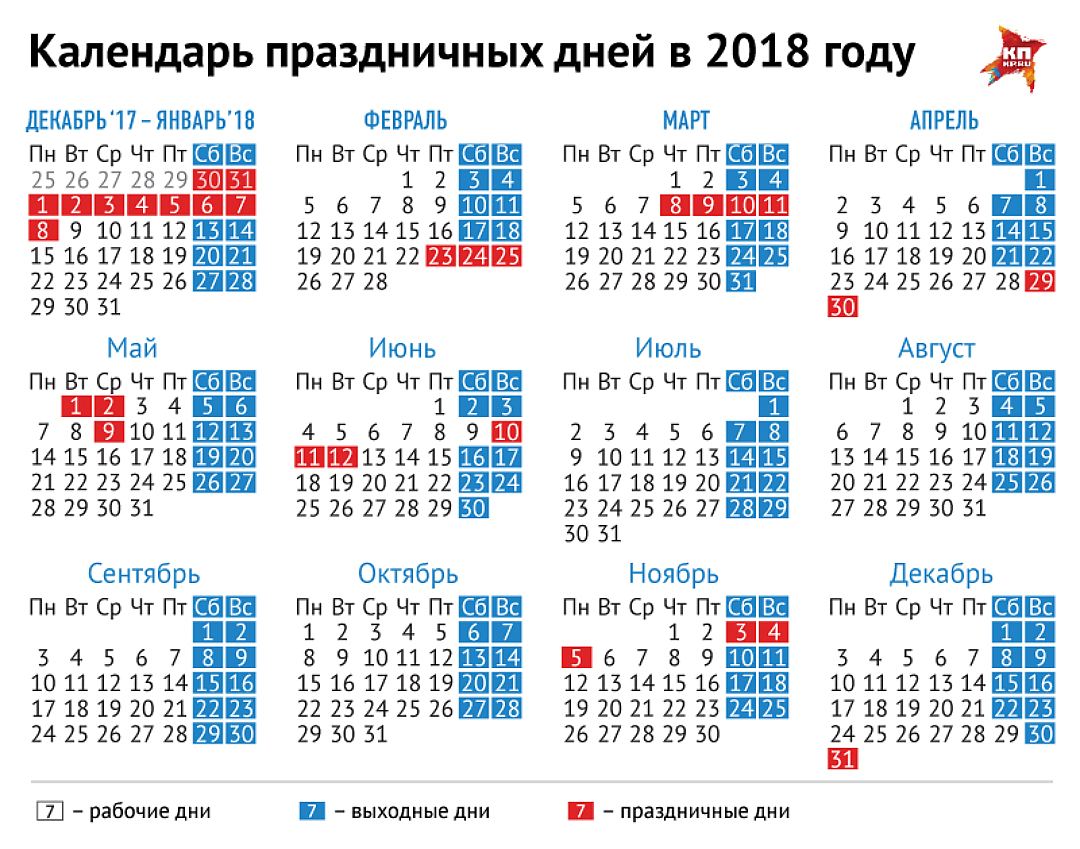 Наименование программыПрограмма комплексного развития системкоммунальной инфраструктуры муниципальногообразования Березняковского сельского поселения на период до 2031 годаОснование для разработки ПрограммыФедеральный закон «Об общих принципахорганизации местного самоуправления в Российской Федерации» №131-ФЗ от 06.10.2003 г.;1. Федеральный закон «Об основах регулирования тарифов организаций коммунального комплекса» №210-ФЗ от 30.12.2004 г.;2. Федеральный закон «О теплоснабжении» №190-ФЗ от 27.07.2010 г.;3. Градостроительный кодекс РоссийскойФедерации;4. «Методические рекомендации по разработкепрограмм комплексного развития систем коммунальной инфраструктуры муниципальных образований» №204 от 06.05.2011 г.;5. «Методика проведения мониторинга выполнения производственных и инвестиционных программ организаций коммунального комплекса» №48 от 14.04.2008 г.;6. Устав муниципального образования Березняковского сельского поселенияЗаказчик ПрограммыАдминистрация Березняковского сельского  поселения Нижнеилимского районаРазработчик ПрограммыООО «Научно-производственное объединение «Центр энергетических обследований»Цель Программы1. Создание базового документа для дальнейшей разработки инвестиционных и производственных программ организаций коммунального комплекса МО Березняковского сельского поселения.2. Разработка единого комплекса мероприятий, обеспечивающих развитие коммунальных систем и объектов в соответствии с потребностями жилищного и промышленного строительства, повышение качества производимых для потребителей товаров (оказываемых услуг), улучшение экологической ситуации на территории муниципального образования Березняковского сельского поселения3. Улучшение экологической ситуации.4. Развитие системы коммунальной инфраструктуры.Задачи ПрограммыОсновными задачами Программы являются:1. Инженерно-техническая оптимизация систем коммунальной инфраструктуры муниципального образования Березняковского сельского поселения;2. Взаимосвязанное перспективное планирование развития систем коммунальной инфраструктуры муниципального образования Березняковского сельского поселения;3. Разработка мероприятий по комплексной реконструкции и модернизации систем коммунальной инфраструктуры муниципального образования Березняковского сельского поселения;4. Повышение надежности коммунальных систем и качества коммунальных услуг муниципального образования Березняковского сельского поселения;5. Совершенствование механизмов развития энергосбережения и повышение энергоэффективности коммунальной инфраструктуры муниципального образования Березняковского сельского поселения;6. Повышение инвестиционной привлекательности коммунальной инфраструктуры муниципального образования Березняковского сельского поселения;7. Обеспечение сбалансированности интересов субъектов коммунальной инфраструктуры и потребителей муниципального образования Березняковского сельского поселенияСроки и этапы реализации ПрограммыПериод реализации Программы: 2014 - 2031 ггОсновные мероприятия Программы1. Теплоснабжение1.1 Оснащение общедомовыми приборами учета тепловой энергии.1.2 Промывка трубопроводов и стояков системы отопления многоквартирных домов1.3 Ремонт изоляции трубопроводов системы отопления в подвальных помещениях с применением энергоэффективных материалов1.4 Заделка, уплотнение дверных блоков на входе в подъезды и обеспечение автоматического закрывания дверей1.5 Замена оконных блоков на КОС.1.6 Ремонт ветхих тепловых сетей2.Водоснабжение2.1 Замена ветхих участков сетей водоснабжения2.2 Капитальный ремонт водонапорной башни.2.3 Строительство новой скважины п. Игирма2.1 Водоотведение2.1.1 Реконструкция объектов системы водоотведения;2.1.2 Поэтапная реконструкция изношенных сетей водоотведения с использованием современных технологий;2.1.3. Строительство новых объектов системы водоотведения.3. Электроснабжение3.Ремонт уличного освещения. Замена установленных ламп ДРЛ на энергосберегающие лампы в светильниках уличного освещения3.2 Замена электрооборудования трансформаторных подстанций4. Утилизация ТБО4.1 Все стихийные свалки подлежат зачистке и ликвидации.4.2 Мероприятия по сбору и утилизации ртутьсодержащих лампОбъем и источники финансирования ПрограммыОсновными источниками финансирования Программы являются:1. Бюджет Иркутской области;2. Бюджет муниципального образования Нижнеилимского муниципального района;3. Бюджет муниципального образования Березняковского сельского поселения;4. Средства предприятий;5. Прочие источники финансирования Объёмы финансирования ежегодно подлежат уточнению, исходя из возможности бюджетов на очередной финансовый год.Объем финансирования Программы составляет 12624,59  тыс. руб.Ожидаемые конечные результаты ПрограммыРеализация Программы позволит: 1. Обеспечить выполнение мероприятий по строительству и модернизации систем водоснабжения, водоотведения направленных на подключение строящихся и модернизируемых объектов;2. Провести модернизацию и заменить технологическое оборудование на более производительное и современное;3. Выполнить мероприятия по энергосбережению;4. Улучшить качество и обеспечить надежность предоставляемых услуг; сократить аварийность при предоставлении коммунальных услуг и тем самым сократить потери коммунальных ресурсов;5. Повысить уровень инвестиционной привлекательности сельского поселения.Территориип. Березнякип. ИгирмаВне границ населенного пунктаИтогоИтогоТерриториип. Березнякип. ИгирмаВне границ населенного пунктага%123456Территории жилых зон 59,8 65,24,6 129,60,4малоэтажная застройка 52,762,4- 115,1 0,3в т. ч. индивидуальные жилые дома с приусадебными земельными участками 48,962,4- 111,30,3малоэтажная  жилая  застройка 3,3 -- 3,30,0прочие жилые 0,5-- 0,50,0садоводства 7,1 2,84,6 14,5 0,0Общественно-деловых зон 4,8 1,7-6,5 0,0Производственных зон 26,7 2,31,0 30,00,1Зон инженерной и транспортной инфраструктуры 4,41,20,46,00,0Рекреационных зон 49,136,930221,530307,588,5в т.ч. зеленые насаждения общего использования-2,8-2,80,0спортивные сооружения1,5--1,50,0зон сельскохозяйственного использования--3754,33754,311,0зон специального назначения0,4-13,614,00,0режимных зон0,50,1-0,60,0Общая площадь земель в границах поселения 145,7107,433995,434248,5100НаименованиеСуществующий жилой фондСуществующийсохраняемыйжилищный фондПроектируемый жилищный фонд с количеством этажейПроектируемый жилищный фонд с количеством этажейПроектируемый жилищный фонд с количеством этажейВсего по проектуНаселение т.чел.НаименованиеСуществующий жилой фондСуществующийсохраняемыйжилищный фонд1-2-зт.Индивидуальные жилые дома усадебного типа1-2-зт. Блокированные жилые домаВсегоВсего по проектуНаселение т.чел.12345678п. Березняки6,024,17,35,012,336,41,4п. Игирма13,912,06,2-6,218,20,7Всего39,936,113,55,018,554,62,1%66,166,124,79,233,9100,0Сельское поселениеНижнеилимский район*Иркутская область*1234Средняя жилищная обеспеченность, м2/ чел. 19,9 21,3 18,4 Наименование2011год2012год2013год2014годОтпуск тепла по годам ООО «ЭК»12574,377 Гкал13079,96Гкал16158,64 Гкал16694,541 ГкалПотребитель2009 (руб/Гкал)2010 (руб/Гкал)2011 (руб/Гкал)2012 (руб/Гкал)2014 (руб/Гкал)Отопление население838,26с 01.01. по 31.03.-1200,0 руб.; с 1.04. – 1044,0 руб.1200,61200,6с 01.01 по 30.06- 1200,6 руб.; с 01.07 – 1344,67 руб.Отопление Э/О1124,741583,11583,11583,1с 01.01. по 30.06 – 1569,9 руб,с 01.07. – 1660,64 руб.№Населенный пунктКол-во шт.Марка котлаОтапливаемые объектыОтапливаемые объектыОтапливаемые объектыОтапливаемые объектыОтапливаемые объектыОтапливаемые объектыОтапливаемые объектыОтапливаемые объектыОтапливаемые объектыОтапливаемые объектыГодовая потребностьГодовая потребностьГодовая потребностьГодовая потребность№Населенный пунктКол-во шт.Марка котлаМуниц. Жилые домаВедомственныеВедомственныеВедомственныеЧастные жилые домаОбъекты соц. сферыОбъекты соц. сферыОбъекты соц. сферыПрочие объектыПрочие объектыугольЖидкое топливодроваЭлектроэнергия№Населенный пунктКол-во шт.Марка котлаЕд.м2Ед.м2Ед.м2Ед.м2Ед.м2тн.тнм3т.квт.час1п. Березняки4КЭВ6000/64817660,3--272985,975754,51354,6---Потребитель2010 (руб/м3)2011 (руб/м3)2012 (руб/м3)2013 (руб/м3)2014 (руб/м3)Население38,1238,1238,1238,1238,12Наименование населенного пунктаПротяженность электрических сетейПротяженность электрических сетейПротяженность электрических сетейПротяженность электрических сетейПротяженность электрических сетейПротяженность электрических сетейПротяженность электрических сетейПротяженность электрических сетейПротяженность электрических сетейПротяженность электрических сетейПротяженность электрических сетейТрансформаторные подстанции шт.дизельныедизельныеНаименование населенного пунктаВоздушные линии электропередачиВоздушные линии электропередачиВоздушные линии электропередачиВоздушные линии электропередачиВоздушные линии электропередачиВоздушные линии электропередачиВоздушные линии электропередачиКабельные линии эл. передачиКабельные линии эл. передачиКабельные линии эл. передачиКабельные линии эл. передачиТрансформаторные подстанции шт.дизельныедизельныеНаименование населенного пунктаВоздушные линии электропередачиВоздушные линии электропередачиВоздушные линии электропередачиВоздушные линии электропередачиВоздушные линии электропередачиВоздушные линии электропередачиВоздушные линии электропередачиКабельные линии эл. передачиКабельные линии эл. передачиКабельные линии эл. передачиКабельные линии эл. передачиТрансформаторные подстанции шт.Шт.кВтНаименование населенного пунктавсегоВ.т.ч. ветхиеО.4 кВ.6 кВ10 кВ35 кВ110 кВвсего0.4 кВ6 кВ10кВТрансформаторные подстанции шт.Шт.кВтп. Березняки3,1-3,0-0,1------13--п. Игирма14,6-6,4-8,2------3--2009 (кВт/час)2010 (кВт/час)2011 (кВт/час)2012 (кВт/час)2013 кВт/час)Население0,560,620,6801.01-30.06 - 0,6801.07-31.08 - 0,720,72населенные пунктыжилищный фонджилищный фонднагрузка объектов социального и культурно- бытового назначения, кВтснос жилищного фонда, кВттепловая нагрузкакВтсуммарный прирост электрических нагрузок, кВтнаселенные пунктытыс м2кВтнагрузка объектов социального и культурно- бытового назначения, кВтснос жилищного фонда, кВттепловая нагрузкакВтсуммарный прирост электрических нагрузок, кВтп. Березняки8,418018020210550п. Игирма4,18510020210380итого:930Возрастные группыПо данным переписи населенияПо данным переписи населенияПрогнозВозрастные группы2002 г.2010 г.2031г.1234Лица моложе трудоспособного возраста (0-15 лет)16,616,020,0Лица в трудоспособном возрасте(Мужчины 16-59 лет; женщины 16-54 года)48,0,047,046,0Лица старше трудоспособного возраста(Мужчины 60 лет и старше; женщины 55 лет и старше)35,437,039,0Итого100,0100,0100,0Наименование2014 г.2014 г.2020 г.2020 г.2031 г.2031 г.Наименованиечел.%чел.%чел.%1234567Самодеятельное население 47324,7 58027,667031,9в т. ч. градообразующая группа 22811,929514,034515,4Обслуживающая группа 24512,828513,632515,5Несамодеятельное население 144375,3152072,4143068,1Население всего 1 916 100,0 2 100 100,0 2 100 100,0 Территориип. Березнякип. Игирма Вне границ населенных пунктовИтогоИтогоТерриториип. Березнякип. Игирма Вне границ населенных пунктовга%123456Территории жилых зон 63,969,92,8136,60,4малоэтажная застройка 63,369,7-133,00,4в т. ч. индивидуальные жилые дома с приусадебными земельными участками 57,469,7-127,10,4малоэтажные многоквартирные застройки5,9--5,90,0садоводства 0,60,22,83,60,0Общественно-деловых зон 5,62,3-8,20,0Производственных зон 26,710,50,637,80,1в т. ч. озеленение санитарно-защитных зон -6,1-6,10,0Зон инженерной и транспортной инфраструктуры 4,10,90,25,20,0Рекреационных зон 44,223,730223,930,291,888,4в т. ч. зеленые насаждения общего пользования 2,54,5-7,00,0спортивные сооружения 1,5--1,50,0Зон сельскохозяйственного использования--3754,33,754,311,0Зон специального назначения 0,4-13,614,00,0Режимных зон 0,50,1-0,60,0Общая площадь земель в границах поселения 145,7107,433995,434248,5100,0ОбъектыЕдиница измеренияНормативная обеспеченностьВместимость (пропускная способность)ОбеспеченностьОбеспеченностьОбъектыЕдиница измеренияНормативная обеспеченностьВместимость (пропускная способность)На 1000 жит.% к нормативу123456Детские учреждения Детские учреждения Детские учреждения Детские учреждения Детские учреждения Детские учреждения Дошкольные образовательные учреждения место 459550,0100,0Общеобразовательные школы место 95420221100,0музыкальные, художественные, детско-юношеская спортивная школыместо 9---Учреждения здравоохраненияУчреждения здравоохраненияУчреждения здравоохраненияУчреждения здравоохраненияУчреждения здравоохраненияУчреждения здравоохраненияСтационары койка 13,475026,3100,0Поликлиники, амбулатории посещение в смену 18,1510052,6100,0Станция скорой помощи автомобиль 1 на 10 тыс.чел.---Молочные кухни число детей до 1 года – 30 чел. 4 порции в сутки на 1 ребенка 60---Аптеки объект 1 на 6,2 тыс.жит.---Физкультурно-спортивные сооруженияФизкультурно-спортивные сооруженияФизкультурно-спортивные сооруженияФизкультурно-спортивные сооруженияФизкультурно-спортивные сооруженияФизкультурно-спортивные сооруженияспортивные залы м2 площади пола 60-80---Плоскостные сооружения га 0,7-0,9---Бассейны крытые и закрытые м2 зеркала воды 20-25---Учреждения культуры и отдыхаУчреждения культуры и отдыхаУчреждения культуры и отдыхаУчреждения культуры и отдыхаУчреждения культуры и отдыхаУчреждения культуры и отдыхаКлубы зрительское место 150260136,891,2Библиотеки тыс. ед. хранения 514,97,8100,0Предприятия торговли, общественного питания и бытового обслуживанияПредприятия торговли, общественного питания и бытового обслуживанияПредприятия торговли, общественного питания и бытового обслуживанияПредприятия торговли, общественного питания и бытового обслуживанияПредприятия торговли, общественного питания и бытового обслуживанияПредприятия торговли, общественного питания и бытового обслуживанияМагазины м2 торговой площади 300531,6279,893,3Предприятия общественного питания место 402814,738,7Предприятия непосредственного бытового обслуживания рабочее место 4---Учреждения и предприятия коммунального обслуживанияУчреждения и предприятия коммунального обслуживанияУчреждения и предприятия коммунального обслуживанияУчреждения и предприятия коммунального обслуживанияУчреждения и предприятия коммунального обслуживанияУчреждения и предприятия коммунального обслуживанияПрачечные самообслуживания кг белья в смену 20---Химчистки самообслуживания кг вещей в смену 1,2---Бани место 7---Гостиницы место 6---Кредитно-финансовые учреждения и предприятия связиКредитно-финансовые учреждения и предприятия связиКредитно-финансовые учреждения и предприятия связиКредитно-финансовые учреждения и предприятия связиКредитно-финансовые учреждения и предприятия связиКредитно-финансовые учреждения и предприятия связиОтделения связи объект 1 на 2-6 тыс.чел.21 на 0,95 тыс.чел.100,0Отделения банков, операционная касса объект 1 на 2-6 тыс. чел.11 на 1,9 тыс.чел.100,0№ п/пНаименование целевого индикатораИзмеритель целевого индикатораИзмеритель целевого индикатораПериодПериодПериодПериодПериодПериодПериодПериодПериодПериодПериод№ п/пНаименование целевого индикатораИзмеритель целевого индикатораИзмеритель целевого индикаторафакт 2014 -2015факт 2014 -2015факт 2014 -2015план2016-2017 план2016-2017 план2016-2017 план2018-2019план2018-2019план2018-2019план2020-2021 план2020-2021 план2022-2023 план 2024-2025план 2026-20311.Критерии доступности для населения коммунальных услуг1.Критерии доступности для населения коммунальных услуг1.Критерии доступности для населения коммунальных услуг1.Критерии доступности для населения коммунальных услуг1.Критерии доступности для населения коммунальных услуг1.Критерии доступности для населения коммунальных услуг1.Критерии доступности для населения коммунальных услуг1.Критерии доступности для населения коммунальных услуг1.Критерии доступности для населения коммунальных услуг1.Критерии доступности для населения коммунальных услуг1.Критерии доступности для населения коммунальных услуг1.Критерии доступности для населения коммунальных услуг1.Критерии доступности для населения коммунальных услуг1.Критерии доступности для населения коммунальных услуг1.Критерии доступности для населения коммунальных услуг1.Критерии доступности для населения коммунальных услугДоля расходов на коммунальные услуги в совокупном доходе семьиДоля расходов на коммунальные услуги в совокупном доходе семьиДоля расходов на коммунальные услуги в совокупном доходе семьиДоля расходов на коммунальные услуги в совокупном доходе семьиДоля расходов на коммунальные услуги в совокупном доходе семьиДоля расходов на коммунальные услуги в совокупном доходе семьиДоля расходов на коммунальные услуги в совокупном доходе семьиДоля расходов на коммунальные услуги в совокупном доходе семьиДоля расходов на коммунальные услуги в совокупном доходе семьиДоля расходов на коммунальные услуги в совокупном доходе семьиДоля расходов на коммунальные услуги в совокупном доходе семьиДоля расходов на коммунальные услуги в совокупном доходе семьиДоля расходов на коммунальные услуги в совокупном доходе семьиДоля расходов на коммунальные услуги в совокупном доходе семьиДоля расходов на коммунальные услуги в совокупном доходе семьиДоля расходов на коммунальные услуги в совокупном доходе семьи1.1.1Теплоснабжение%%%171717181818181818181818181.1.2Водоснабжение%%%1,11,11,11,11,11,11,11,11,11,11,11,11,11.1.3Водоотведение%%%1,11,11,11,11,11,11,11,11,11,11,11,11,11.1.4Электроснабжение%%%3,73,73,73,73,73,73,83,83,83,83,83,83,81.1.6Сбор и утилизация ТБО%%%0,90,90,91,01,01,01,01,01,11,11,11,11,1Уровень собираемости платежей за коммунальные услугиУровень собираемости платежей за коммунальные услугиУровень собираемости платежей за коммунальные услугиУровень собираемости платежей за коммунальные услугиУровень собираемости платежей за коммунальные услугиУровень собираемости платежей за коммунальные услугиУровень собираемости платежей за коммунальные услугиУровень собираемости платежей за коммунальные услугиУровень собираемости платежей за коммунальные услугиУровень собираемости платежей за коммунальные услугиУровень собираемости платежей за коммунальные услугиУровень собираемости платежей за коммунальные услугиУровень собираемости платежей за коммунальные услугиУровень собираемости платежей за коммунальные услугиУровень собираемости платежей за коммунальные услугиУровень собираемости платежей за коммунальные услуги1.2.1Теплоснабжение%%%989898999999999999999999991.2.2Водоснабжение%%%989898999999999999999999991.2.3Водоотведение%%%989898999999999999999999991.2.4Электроснабжение%%%9191911001001001001001001001001001001.2.6Сбор и утилизация ТБО%%%909090999999999999999999992.Показатели спроса на коммунальные ресурсы и перспективной нагрузки2.Показатели спроса на коммунальные ресурсы и перспективной нагрузки2.Показатели спроса на коммунальные ресурсы и перспективной нагрузки2.Показатели спроса на коммунальные ресурсы и перспективной нагрузки2.Показатели спроса на коммунальные ресурсы и перспективной нагрузки2.Показатели спроса на коммунальные ресурсы и перспективной нагрузки2.Показатели спроса на коммунальные ресурсы и перспективной нагрузки2.Показатели спроса на коммунальные ресурсы и перспективной нагрузки2.Показатели спроса на коммунальные ресурсы и перспективной нагрузки2.Показатели спроса на коммунальные ресурсы и перспективной нагрузки2.Показатели спроса на коммунальные ресурсы и перспективной нагрузки2.Показатели спроса на коммунальные ресурсы и перспективной нагрузки2.Показатели спроса на коммунальные ресурсы и перспективной нагрузки2.Показатели спроса на коммунальные ресурсы и перспективной нагрузки2.Показатели спроса на коммунальные ресурсы и перспективной нагрузки2.Показатели спроса на коммунальные ресурсы и перспективной нагрузкиПрогноз потребности в коммунальных ресурсахПрогноз потребности в коммунальных ресурсахПрогноз потребности в коммунальных ресурсахПрогноз потребности в коммунальных ресурсахПрогноз потребности в коммунальных ресурсахПрогноз потребности в коммунальных ресурсахПрогноз потребности в коммунальных ресурсахПрогноз потребности в коммунальных ресурсахПрогноз потребности в коммунальных ресурсахПрогноз потребности в коммунальных ресурсахПрогноз потребности в коммунальных ресурсахПрогноз потребности в коммунальных ресурсахПрогноз потребности в коммунальных ресурсахПрогноз потребности в коммунальных ресурсахПрогноз потребности в коммунальных ресурсахПрогноз потребности в коммунальных ресурсах2.1Отоплениеполезный отпуск ТЭ тыс.Гкал.11,6015311,6015311,6015311,6015311,6015311,6015311,6015311,6015311,6015311,6015311,6015311,6015311,6015311,6015311,60153выработка11,7591311,7591311,759132.2Холодное водоснабжениетыс.м347,847,847,848,048,048,048,048,048,048,048,048,048,048,048,02.3Водоотведениетыс.м325,325,325,326,026,026,026,026,026,026,026,026,026,026,026,02.4Электроэнрегиятыс.кВт890,9890,9890,91270,41270,41270,41270,41270,41270,41270,41270,41270,41270,41270,41270,43.Показатели степени охвата потребителей приборами учета3.Показатели степени охвата потребителей приборами учета3.Показатели степени охвата потребителей приборами учета3.Показатели степени охвата потребителей приборами учета3.Показатели степени охвата потребителей приборами учета3.Показатели степени охвата потребителей приборами учета3.Показатели степени охвата потребителей приборами учета3.Показатели степени охвата потребителей приборами учета3.Показатели степени охвата потребителей приборами учета3.Показатели степени охвата потребителей приборами учета3.Показатели степени охвата потребителей приборами учета3.Показатели степени охвата потребителей приборами учета3.Показатели степени охвата потребителей приборами учета3.Показатели степени охвата потребителей приборами учета3.Показатели степени охвата потребителей приборами учета3.Показатели степени охвата потребителей приборами учетаДоля оснащенности приборами учета потребляемых ресурсовДоля оснащенности приборами учета потребляемых ресурсовДоля оснащенности приборами учета потребляемых ресурсовДоля оснащенности приборами учета потребляемых ресурсовДоля оснащенности приборами учета потребляемых ресурсовДоля оснащенности приборами учета потребляемых ресурсовДоля оснащенности приборами учета потребляемых ресурсовДоля оснащенности приборами учета потребляемых ресурсовДоля оснащенности приборами учета потребляемых ресурсовДоля оснащенности приборами учета потребляемых ресурсовДоля оснащенности приборами учета потребляемых ресурсовДоля оснащенности приборами учета потребляемых ресурсовДоля оснащенности приборами учета потребляемых ресурсовДоля оснащенности приборами учета потребляемых ресурсовДоля оснащенности приборами учета потребляемых ресурсовДоля оснащенности приборами учета потребляемых ресурсов3.1Электроэнергия%%%80801001001001001001001001001001001003.2Теплоэнергия%%%30305050505080801001001001001003.3Холодное водоснабжение%%%80801001001001001001001001001001001004.Показатели надежности4.Показатели надежности4.Показатели надежности4.Показатели надежности4.Показатели надежности4.Показатели надежности4.Показатели надежности4.Показатели надежности4.Показатели надежности4.Показатели надежности4.Показатели надежности4.Показатели надежности4.Показатели надежности4.Показатели надежности4.Показатели надежности4.Показатели надежностиПеребои в снабжении потребителейПеребои в снабжении потребителейПеребои в снабжении потребителейПеребои в снабжении потребителейПеребои в снабжении потребителейПеребои в снабжении потребителейПеребои в снабжении потребителейПеребои в снабжении потребителейПеребои в снабжении потребителейПеребои в снабжении потребителейПеребои в снабжении потребителейПеребои в снабжении потребителейПеребои в снабжении потребителейПеребои в снабжении потребителейПеребои в снабжении потребителейПеребои в снабжении потребителей4.2.1Теплоснабжениечас./чел.час./чел.час./чел.0/00/00/00/00/00/00/00/00/00/00/00/00/04.2.2Водоснабжениечас./чел.час./чел.час./чел.0/00/00/00/00/00/00/00/00/00/00/00/00/04.2.3Водоотведениечас./чел.час./чел.час./чел.0/00/00/00/00/00/00/00/00/00/00/00/00/04.2.4Электроснабжениечас./чел.час./чел.час./чел.0/00/00/00/00/00/00/00/00/00/00/00/00/0№ппНаименование мероприятийНормативно-правовой актИсточникСроки реализацииСумма, тыс. руб1. Теплоснабжение1. Теплоснабжение1. Теплоснабжение1. Теплоснабжение1. Теплоснабжение1. Теплоснабжение1.1Оснащение общедомовыми приборами учета тепловой энергииДолгосрочная целевая программа «Энергосбережение и повышение энергетической эффективности» на территории Березняковского муниципального образования»Средства местного бюджета2015-20230,01.2Промывка трубопроводов и стояков системы отопления многоквартирных домовДолгосрочная целевая программа «Энергосбережение и повышение энергетической эффективности» на территории Березняковского муниципального образования»Средства местного бюджета2015-20310,01.3Ремонт изоляции трубопроводов системы отопления в подвальных помещениях с применением энергоэффективных материаловДолгосрочная целевая программа «Энергосбережение и повышение энергетической эффективности» на территории Березняковского муниципального образования»Средства местного бюджета2015-20310,01.4Заделка, уплотнение дверных блоков на входе в подъездыДолгосрочная целевая программа «Энергосбережение и повышение энергетической эффективности» на территории Березняковского муниципального образования»Средства местного бюджета2015-20310,01.5Замена оконных блоков в подъездах и в подвальных помещенияхДолгосрочная целевая программа «Энергосбережение и повышение энергетической эффективности» на территории Березняковского муниципального образования»Средства местного бюджета2015-20310,01.6Ремонт ветхих тепловых сетей Средства местного бюджета2015-20311.7Капитальный ремонт бака-аккумулятора (емкость 400 куб.м) п.Березняки(Капитальный ремонт котельно-вспомогательного оборудования)Средства местного бюджета 2018155,01.8Замена существующих котлов КЭВ 4000/6 на котлы КЭВ 2500/6Средства местного бюджета2016-20311.9Разработка документации (ПСД) на строительство блочно-модульной котельной в п.Березняки Долгосрочная целевая программа «Энергосбережение и повышение энергетической эффективности» на территории Березняковского муниципального образования»Средства местного бюджета201880,01.10Строительство угольной котельной в п.БерезнякиДолгосрочная целевая программа «Энергосбережение и повышение энергетической эффективности» на территории Березняковского муниципального образования»Средства местного бюджета2020-20211500,01.11Ремонт днища бака и первого пояса накопителя на 400 куб. м. п. БерезнякиСредства местного бюджета201970,01.12Капитальный ремонт инженерных сетей по ул. Романовская от ТК-3-5 до ЖД №17Средства местного бюджета20186,31.13Ремонт теплотрассы от ТК-37 до здания администрации (150 м.)Средства местного бюджета2018-2019210,01.14Внесение изменений в Схему теплоснабжения Березняковского сельского поселения на период с 2012 по 2028гг.Средства местного бюджета20181,5002. Водоснабжение2. Водоснабжение2. Водоснабжение2. Водоснабжение2. Водоснабжение2. Водоснабжение2.1Замена ветхих участков сетей водоснабженияСредства местного бюджета2015-20312.2Разработка ПСД на строительство КОС п.БерезнякиСредства местного бюджета2018249,592.3Строительство КОС п.БерезнякиСредства местного бюджета2019600,02.4Разработка ПСД на бурение скважины п.ИгирмаСредства местного бюджета2017-2031 100,52.5Капитальный ремонт бака-накопителя(Водонапорная башня)Средства местного бюджета2017-2031105,02.6Ремонт канализации участка сетей ул.Мира д.№11 – ул.Янгеля д.№33 – ул.Янгеля д.№31Средства местного бюджета2017-203160,02.7Внесение изменений в Схему водоснабжения и водоотведения муниципального образования Березняковского сельского поселения на период с 2014 по 2024гг.Средства местного бюджета20181,5003. Электроснабжение3. Электроснабжение3. Электроснабжение3. Электроснабжение3. Электроснабжение3. Электроснабжение3.1Ремонт уличного освещения. Замена установленных ламп ДРЛ на энергосберегающие лампы в светильниках уличного освещенияДолгосрочная целевая программа «Энергосбережение и повышение энергетической эффективности» на территории Березняковского муниципального образования»Средства местного бюджета2015-20313.2Замена электрооборудования трансформаторных подстанцийСредства местного бюджета2015-20304. Система обращения ТБО4. Система обращения ТБО4. Система обращения ТБО4. Система обращения ТБО4. Система обращения ТБО4. Система обращения ТБО4.1Все стихийные свалки подлежат зачистке и ликвидации.Средства местного бюджета2015-20254204.2Мероприятия по сбору и утилизации ртутьсодержащих лампСредства местного бюджета2015-2031 Наименование мероприятияНаименование мероприятияИтого20152016201720182019202020212022202320242025202620272028202920302031Оснащение общедомовыми приборами учета тепловой энергии17010,010,010,010,010,010,010,010,010,010,010,010,010,010,010,010,010,0Промывка трубопроводов и стояков системы отопления многоквартирных домов855,05,05,05,05,05,05,05,05,05,05,05,05,05,05,05,05,0Ремонт изоляции трубопроводов системы отопления в подвальных помещениях с применением энергоэффективных материалов855,05,05,05,05,05,05,05,05,05,05,05,05,05,05,05,05,0Заделка, уплотнение дверных блоков на входе в подъезды535375,010,010,010,010,010,010,010,010,010,010,010,010,010,010,010,010,0Замена оконных блоков в подъездах и в подвальных помещениях855,05,05,05,05,05,05,05,05,05,05,05,05,05,05,05,05,0Оснащение общедомовыми приборами учета тепловой энергии бюджетные учреждения3000,00150,0150,00,00,00,00,00,00,00,00,00,00,00,00,00,0Промывка трубопроводов и стояков системы отопления многоквартирных домов2450,010,010,010,015,015,015,015,015,015,015,015,015,020,020,020,020,0Ремонт изоляции трубопроводов системы отопления в подвальных помещениях с применением энергоэффективных материалов1550,05,05,05,05,05,010,010,010,010,010,010,010,015,015,015,015,0Заделка, уплотнение дверных блоков на входе в подъезды1350,05,05,05,05,05,010,010,010,010,010,010,010,010,010,010,010,0Ремонт ветхих тепловых сетей 1575245,0150,0100,080,070,050,0150,0150,0100,050,050,050,050,0100,070,060,050,0Капитальный ремонт бака-аккумулятора (емкость 400 куб.м) п.Березняки(Капитальный ремонт котельно-вспомогательного оборудования)155,00,00,00,0155,00,00,00,00,00,00,00,00,00,00,00,00,00,0Замена существующих котлов КЭВ 4000/6 на котлы КЭВ 2500/6310,010,00,0100,0100,0100,00,00,00,00,00,00,00,00,00,00,00,00,0Разработка документации (ПСД) на строительство блочно-модульной котельной в п.Березняки80,000080,00000000000000Строительство угольной котельной в п.Березняки1500,00000001500,00000000000Ремонт днища бака и первого пояса накопителя на 400 куб.м. п.Березняки70,0000070,0000000000000Капитальный ремонт инженерных сетей по ул. Романовская от ТК-3-5 до ЖД №176,30006,30000000000000Внесение изменений в Схему теплоснабжения Березняковского сельского поселения на период с 2012 по 2028гг.1,50001,50000000000000Ремонт теплотрассы от ТК-37 до здания администрации (150 м.)210,0000210,00000000000000ИТОГО:6071,5655,0205,0405,01206,5300,0110,01720,0220,0170,0120,0120,0120,0120,0180,0150,0140,0130,0Наименование мероприятияОбъем финансирования, тыс. руб.Объем финансирования, тыс. руб.Объем финансирования, тыс. руб.Объем финансирования, тыс. руб.Объем финансирования, тыс. руб.Объем финансирования, тыс. руб.Объем финансирования, тыс. руб.Объем финансирования, тыс. руб.Объем финансирования, тыс. руб.Объем финансирования, тыс. руб.Объем финансирования, тыс. руб.Объем финансирования, тыс. руб.Объем финансирования, тыс. руб.Объем финансирования, тыс. руб.Объем финансирования, тыс. руб.Объем финансирования, тыс. руб.Объем финансирования, тыс. руб.Объем финансирования, тыс. руб.Наименование мероприятияИтого20152016201720182019202020212022202320242025202620272028202920302031Замена ветхих участков сетей водоснабжения1600,00,0100,0100,0100,0100,0100,0100,0100,0100,0100,0100,0100,0100,0100,0100,0100,0100,0Разработка ПСД на строительство КОС п.Березняки249,59000249,590000000000000Строительство КОС п.Березняки600,00000600,0000000000000Разработка ПСД на строительство скважины п.Игирма67,000067,00000000000000Капитальный ремонт бака-накопителя(Водонапорная башня)245,0000245,00000000000000Ремонт канализации участка сетей ул.Мира д.№11 – ул.Янгеля д.№33 – ул.Янгеля д.№3160,000060,00000000000000Внесение изменений в Схему водоснабжения и водоотведения муниципального образования Березняковского сельского поселения на период с 2014 по 2024гг.1,50001,50000000000000ИТОГО:2823,090100100723,09700100100100100100100100100100100100100Наименование мероприятияОбъем финансирования, тыс. руб.Объем финансирования, тыс. руб.Объем финансирования, тыс. руб.Объем финансирования, тыс. руб.Объем финансирования, тыс. руб.Объем финансирования, тыс. руб.Объем финансирования, тыс. руб.Наименование мероприятияИтого201520162017201820192020Ремонт уличного освещения. Замена установленных ламп ДРЛ на энергосберегающие лампы в светильниках уличного освещения40,000020,020,00Замена электрооборудования трансформаторных подстанций30,000010,010,00ИТОГО70,000030,030,00Наименование мероприятияОбъем финансирования, тыс. руб.Объем финансирования, тыс. руб.Объем финансирования, тыс. руб.Объем финансирования, тыс. руб.Объем финансирования, тыс. руб.Объем финансирования, тыс. руб.Объем финансирования, тыс. руб.Наименование мероприятияИтого201520162017201820192020Постановка земельного участка ТБО п.Березняки на кадастровый учет10,00010,0000Итого10,00010,0000Объем финансирования, тыс. руб.Объем финансирования, тыс. руб.Объем финансирования, тыс. руб.Объем финансирования, тыс. руб.Объем финансирования, тыс. руб.Объем финансирования, тыс. руб.201520162017201820192020Теплоснабжение655,0205,0405,01206,550,050,0Водоснабжение0020,0723,09150,050,0Электроснабжение00030,030,00Утилизация ТБО0010,0000ИТОГО245,00321,02099,59390,0150,0Объем финансирования тыс. Руб.Объем финансирования тыс. Руб.Объем финансирования тыс. Руб.Объем финансирования тыс. Руб.Объем финансирования тыс. Руб.Объем финансирования тыс. Руб.201520162017201820192020ВСЕГО ЗАТРАТВ том числе за счет:Средства предприятийБюджетных средств825,0475,0675,02099,59390,0150,0Внебюджетных источниковНаш адрес:665696пос.Березнякиул. Янгеля, 25Тел: 60-2-10Учредители:Администрация,Дума Березняковского сельского поселениягазета «Вестник» распространяется бесплатно газета выходит 1 раз в месяцтираж 125главный редакторА.П. Ефимова